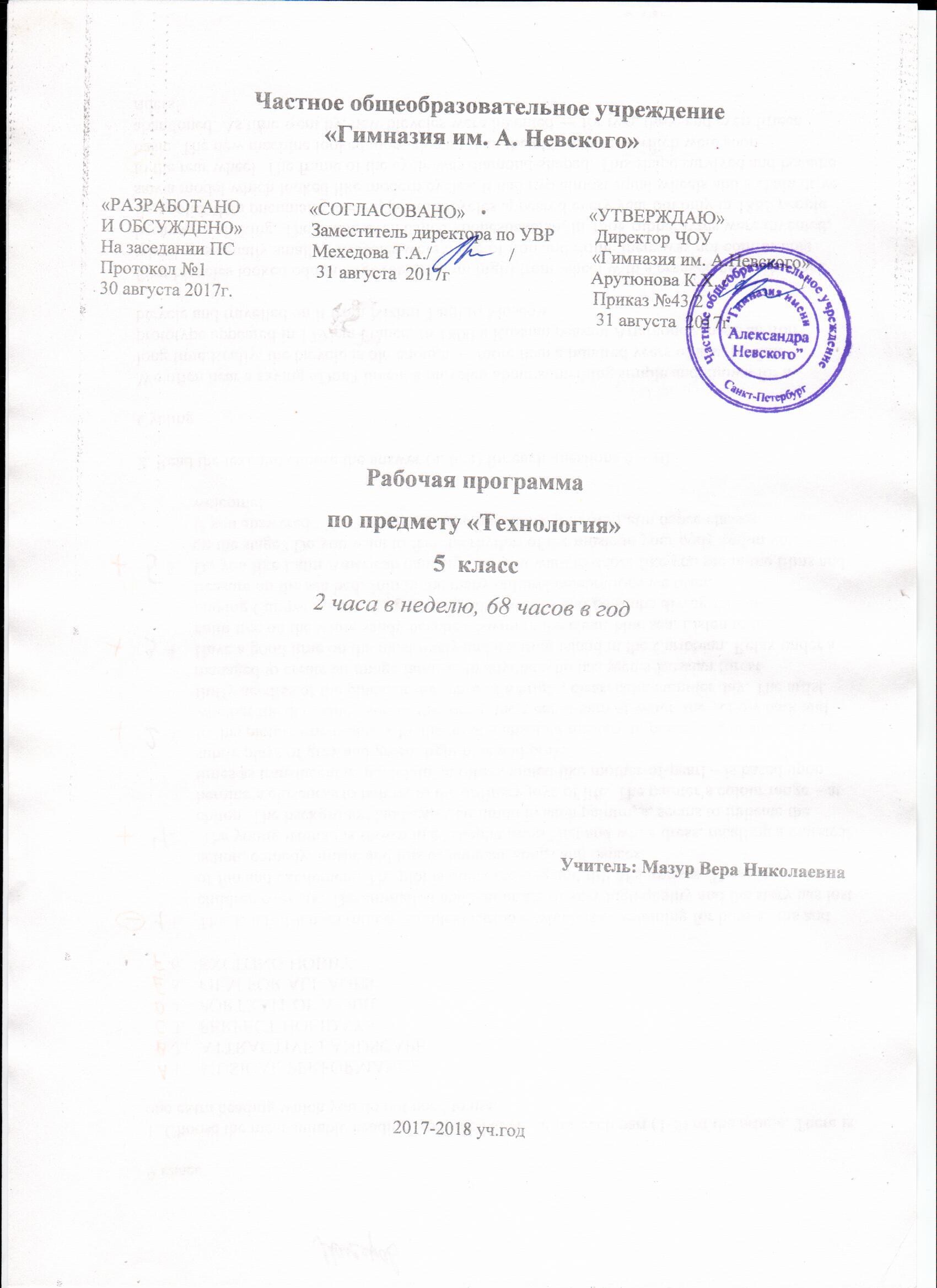                                  Частное общеобразовательное учреждение«Гимназия им. А. Невского»«РАЗРАБОТАНО               «СОГЛАСОВАНО»                           «УТВЕРЖДАЮ»И ОБСУЖДЕНО»               Заместитель директора по УВР         Директор ЧОУНа заседании ПС                 Мехедова Т.А./                 /                 «Гимназия им. А.Невского»Протокол №1                        31 августа  2017г                               Арутюнова К.Х. /                /                  30 августа 2017г.                                                                               Приказ №43/2                                                                                                             31 августа  2017г.  Рабочая программапо предмету «Технология» 5  класс2 часа в неделю, 68 часов в годУчитель: Мазур Вера Николаевна2017-2018 уч.годПояснительная запискаПрограмма по предмету «Технология» для 5 класса составлена на основе Фундаментального ядра содержания общего образования и Требований к результатам освоения основной общеобразовательной программы основного общего образования, представленных в федеральном государственном образовательном стандарте основного общего образования второго поколения.     Программа составлена на основе представленной УМК предметной линии «Алгоритм успеха»Роль и место дисциплиныУниверсальность технологии как методологического базиса общего образования состоит в том, что любая деятельность— профессиональная, учебная, созидательная, преобразующая — должна осуществляться технологически, т. е. таким путем, который гарантирует достижение запланированного результата, причем кратчайшим и наиболее экономичным путем. Предмет «Технология» является необходимым компонентом общего образования школьников 5 класса. Его содержание предоставляет учащимся возможность бесконфликтно войти в мир искусственной, созданной людьми среды техники и технологий, которая называется техносферой и является главной составляющей окружающей человека действительности. Искусственная среда — техносфера — опосредует взаимодействие людей друг с другом, со сферой природы и с социумом.Адресат. Программа разработана для учащихся 5 классаБазисный учебный  план образовательного учреждения для 5 класса включает 68 учебных часов для обязательного изучения курса «Технология», из расчета 2 ч в неделю. Данная программа для обучения школьников технологии для 5 класса разработана с учетом того, что в ней отражена инвариантная обязательная часть в объеме 54 ч и вариативный авторский компонент, рассчитанный на 14 ч., который призван расширить и углубить знания и умения учащихся. Это разработка учащимися мини проектов после изучения разделов и изучение темы «Тестопластика». Подбор практических заданий с учетом неделимых классов и материально-технического оснащения кабинета.Главной целью школьного образования является развитие ребенка как компетентной личности путем включения его в различные виды ценностной человеческой деятельности: учеба, познание, коммуникация, личностное саморазвитие, ценностные ориентации, поиск смыслов жизнедеятельности. С этих позиций обучение рассматривается как процесс овладения не только определенной суммой знаний и системой соответствующих умений и навыков, но и как процесс овладения компетенциями.Поэтому целью программы по «Технологии» для учащихся 5 класса будет – формирование у учащихся осознанного интереса к области трудовой деятельности, а также знаний, умений и навыков необходимых для изготовления изделий с творческим подходом.При изучении предмета «Технология» в 5 классе с мальчиками и девочками необходимо решить следующие задачи:- ознакомить с технологией обработки новых материалов ткани, металла, дерева для изготовления изделий и декоративных поделок;- совершенствовать практических умений и навыков учащихся при работе с различными материалами;- формировать политехнические знания и экологическую грамотность;  - подготавливать к семейной жизни, к выполнению необходимых и доступных видов труда;- раскрыть творческие способности, усилить эстетическую направленность уроков технологии;- воспитывать трудолюбие, потребность в труде, уважение к людям труда, бережное отношение к природе; привычку к чистоте, в организации рабочего места, сознательное выполнение санитарно-гигиенических правил в быту и на производстве;- воспитыватьуважения к народным обычаям и традициям родного края;- развивать самостоятельность и способность учащихся решать творческие и изобретательские задачи; эстетические чувства и художественную инициативу- развивать творческие, коммуникативные и организаторские способности в процессе различных видов технологической деятельности;        - освоить технологические знания, технологическую культуру на базе сведений, полученных при изучении других образовательных областей и предметов, а также на основе включения учащихся в разнообразные виды технологической деятельности по созданию личностно или общественно значимых продуктов труда;- использовать в качестве объектов труда потребительские изделия и оформление их с учетом требований дизайна и  декоративно-прикладного искусства для повышения конкурентоспособности при реализации.Целевая установка Главная цель образовательной области «Технология» - подготовка учащихся к самостоятельной трудовой жизни в условиях рыночной экономики. Предмет обеспечивает формирование представлений о технологической культуре производства, развитие культуры труда подрастающих поколений, становление системы технических и технологических знаний и умений, воспитание трудовых, гражданских и патриотических качеств личности. Технология как учебный предмет способствует профессиональному самоопределению школьников в условиях рынка труда, формированию гуманистически и прагматически ориентированного мировоззрения, социально обоснованных ценностных ориентаций.С первых классов у учащихся благодаря урокам технологии формируются не только трудовые навыки, но и творческие умения. А школьники 5 класса переходят на новый уровень, более усложненных технологических процессов, при выполнении которых школьник приобретет навыки самостоятельного творческого подхода к выбору конструкции и приемов изготовления определенных изделий, к определению формы и размеров отдельных деталей изделия, к выбору способа оформления и порядку выполнения конкретных трудовых операций. И в итоге учащиеся 5 класса должны будут овладеть необходимыми в повседневной жизни базовыми приемами ручного и механизированного труда с использованием распространенных инструментов, механизмов и машин, способами управления отдельными видами распространенной в быту техники, необходимой в обыденной жизни и будущей профессиональной деятельности; научиться применять в практической деятельности знания, полученные при изучении основ наук.Специфика  программы Рабочая учебная программа конкретизирует содержание предметных тем образовательного стандарта, дает распределение учебных часов по темам. В программе установлена оптимальная последовательность изучения тем и разделов учебного предмета с учетом межпредметных и внутрипредметных связей, логики учебного процесса, возрастных особенностей учащихся, определяет необходимый набор форм учебной деятельности.Программа предполагает целостный интегрированный курс, включающий в себя виды деятельности: деревообработкка, работа с металлом, швейное дело и декоративно-прикладное творчество. Содержание подобранных разделов позволяет ознакомить учащихся с наиболее распространенными конструкционными материалами, используемыми в промышленности и быту для изготовления различных изделий, их свойствами и технологией обработки, развить способности, позволяющие использовать полученные знания и умения при решении конкретных задач. Количество учебных часов по разделам сокращено и перераспределено с учетом неделимых классов, базисного плана образовательного учреждения и требований ФГОС ООО.  Исходя из конкретных условий образовательного учреждения:  материально – технических возможностей школы, материальных возможностей учащихся, социальной востребованности, условий неделимости классов; отсутствия возможностей в полной мере выполнять практические работы по разделу «Технологии обработки конструкционных и поделочных материалов», были изменены практические работы данного раздела.Темы этого раздела целесообразно преподавать по теоретическим основам, практические задания свести к минимуму, т.е. работать с изучаемым материалом, но без распила, сверления и т.п. Освободившиеся часы использованы при изучении раздела  «Художественные ремесла». В содержание данного раздела также внесены изменения с учетом неделимого класса, выбраны оптимальные и популярные направления декоративно-прикладного творчества – это Тестопластика (4 часа).На проектную деятельность выделено в данной программе значительное количество времени (14 часов), т.к. стандарты второго поколения требуют от детей самообучаемости. А проект – это самостоятельная творческая итоговая работа, выполненная под руководством учителя. Проект направлен на изготовление нового, конкурентоспособного изделия, отвечающего потребностям человека и пользующегося спросом у покупателя. Выполнение проекта способствует развитию творческих способностей, эстетического вкуса, инициативы, логического мышления.         Основные содержательные линии предмета «Технология» определены стандартом среднего общего образования второго поколения и представлены в примерной программе содержательными блоками, которые можно выделить из 2 основных направлений «Индустриальные технологии», «Технологии ведения дома»  с учетом неделимых классов:Технологии обработки конструкционных и поделочных материалов; Создание изделий из текстильных материалов;Технология домашнего хозяйства;Оформление интерьера.Электротехника;Кулинария;Художественные ремесла;Технологии исследовательской и опытнической деятельности;Формы организации учебного процессаОсновной формой обучения является учебно-практическая деятельность учащихся. Приоритетными методами являются упражнения, лабораторные исследования, учебно-практические, творческие и проектные работы.Используется индивидуальная и коллективная (по группам, индивидуально-коллективная) работы; Программа предусматривает проведение комбинированных уроков, практических занятий и обобщающих уроков, а так же уроков - экскурсий и уроков - игр.Итоговый контрольВ течение каждой четверти для оценки знаний и умений учащихся подготавливаются работы на выставки различного уровня.Текущий контроль в форме беседы, тестирования, рефератов викторины, кроссворды, отчетные выставки творческих  (индивидуальных и коллективных) работ      Диагностика знаний проходит в течение изучения тем в форме опроса или практических работ, используя при этом установленную оценочную форму. Во время курса проводятся контроль деятельности по каждому из разделов в форме мини проектов и тестов..И 1 итоговая работа – портфолио, за год обучения. Результаты изучения предмета «Технология» в 5 классеИзучение технологии в 5 классе обеспечивает достижение личностных, метапредметных и предметных результатов.Личностными результатами являются:проявление незначительных познавательных интересов и активности в данной области предметной технологической деятельности;развитие трудолюбия и ответственности за качество своей деятельности;начало овладения установками, нормами и правилами научной организации умственного и физического труда;осознание необходимости общественно полезного труда как условия безопасной и эффективной социализации;бережное отношение к природным и хозяйственным ресурсам;первоначальное проявление технико-технологического и экономического мышления при организации своей деятельности;начало формирования познавательных интересов и активности в данной области предметной технологической деятельности; умение эмоционально - ценностно относиться к окружающему миру, людям;интерес к культуре и истории своего народа, родной страны;развитие трудолюбия и ответственности за качество своей деятельности;развитие эстетических чувств на основе знакомства с произведениями народного искусства (выжигание по дереву);с помощью учителя оценивать собственную учебную деятельность: свои достижения, самостоятельность, инициативу, ответственность, причины неудач;начало формирования способности к творческому познанию мира.оценивать жизненные ситуации (поступки, явления, события) с точки зрения собственных ощущений (явления, события) с помощью учителя,соотносить их с общепринятыми нормами и ценностями;Метапредметными результатами являются:с помощью учителя планирование процесса познавательно-трудовой деятельности;поиск новых решений возникшей технической или организационной проблемы;самостоятельная организация и выполнение различных творческих работ по созданию технических изделийпод контролем учителя;виртуальное и натурное моделирование технических объектов и технологических процессов;отражение в устной или письменной форме результатов своей деятельности;выявление потребностей, проектирование и создание объектов, имеющих потребительную стоимость;выбор для решения познавательных и коммуникативных задач различных источников информации, включая энциклопедии, словари, интернет-ресурсы и другие базы данных;первоначальные умения использования дополнительной информации при проектировании и создании объектов, имеющих личностную или общественно значимую потребительную стоимость;согласование и координация совместной познавательно-трудовой деятельности с другими ее участниками;оценка технологических свойств сырья, материалов и областей их применения;объективное оценивание вклада своей познавательно-трудовой деятельности в решение общих задач коллектива;умение высказывать оценочные суждения в процессе обсуждения выполненных работ, уважать мнение товарища.оценивание своей познавательно-трудовой деятельности с точки зрения нравственных, правовых норм, эстетических ценностей по принятым в обществе и коллективе требованиям и принципам;диагностика результатов познавательно-трудовой деятельности по принятым критериям и показателям;распознавание видов, назначения материалов, инструментов и оборудования, применяемого в технологических процессах;первичная ориентация в имеющихся и возможных средствах и технологиях создания объектов труда; обоснование путей и средств устранения ошибок или разрешения противоречий в выполняемых технологических процессах;соблюдение норм и правил культуры труда в соответствии с технологической культурой производства;соблюдение норм и правил безопасности познавательно-трудовой деятельности и созидательного труда.умение применять полученные знания в собственной художественно-творческой деятельности;умение воспроизводить по памяти информацию с помощью учителя, необходимую для решения учебной задачи;умение:рассматривать, сравнивать, классифицировать.поиск необходимого цветового сочетания умение с помощью учителя строить речевое высказывание;проговаривать последовательность действий на уроке. Учиться высказывать свое предположение(версию)умение высказывать, собственное мнение при анализе работ своих товарищейзадавать существенные вопросы, формулировать собственное мнение;с помощью учителя планировать процесс познавательно-трудовой деятельности;способность принимать, сохранять цели и следовать им в учебной деятельности;учиться работать по предложенному учителем плану.умение корректировать свою деятельность: вносить изменения в процесс с учетом возникших трудностей и ошибокоценивать сравнивать с образцом результаты деятельности (чужой, своей);учиться выявлять особенности объектов в процессе их рассматривания с помощью учителя перерабатывать полученную информацию: сравнивать и классифицировать факты и явления; определять причинно-следственные связи изучаемых явлений, событий;начало формирования умения отстаивать свою точку зрения, аргументируя её. Учиться подтверждать аргументы фактами;в сотрудничестве с учителем ставить новые творческие и учебные задачи.с помощью учителя выполнять поисковые действия для выявления оптимального решения проблемы (задачи);развивать умение принимать и сохранять творческую задачу, планируя свои действия в соответствии с ней;уметь с помощью учителя анализировать предложенное задание, отделять известное и неизвестное;оформление простой коммуникационной и технологической документации с учетом требований действующих нормативов и стандартовПредметными результатами являются:В познавательной сфере: • использование учебной и дополнительной технической и технологической информации для проектирования и создания объектов труда; • оценка технологических свойств сырья, материалов и областей их применения; • ориентация в имеющихся и возможных средствах и технологиях создания объектов труда; • владение алгоритмами и методами решения организационных и технико-технологических задач; • классификация видов и назначения методов получения и преобразования материалов, энергии, информации, объектов живой природы и социальной среды, а также соответствующих технологий промышленного производства; • распознавание видов, назначения материалов, инструментов и оборудования, применяемого в технологических процессах; • владение элементарными способами графического представления технической, технологической и инструктивной информации; • на первичной стадии применение общенаучных знаний по предметам естественно-математического цикла в процессе подготовки и осуществления технологических процессов для обоснования и аргументации рациональности деятельности; • с помощью учителя владение способами организации труда, формами деятельности, соответствующими культуре труда и технологической культуре производства;В трудовой сфере: • планирование технологического процесса и процесса труда с помощью учителя; • подбор материалов с учетом характера объекта труда и технологии; • проведение необходимых опытов и исследований при подборе сырья, материалов и проектировании объекта трудас помощью учителя; • подбор инструментов и оборудования с учетом требований технологии и материально-энергетических ресурсов; • проектирование последовательности операций и составление операционной карты работс помощью учителя; • выполнение элементарных технологических операций с соблюдением установленных норм, стандартов и ограничений; • соблюдение норм и правил безопасности труда, пожарной безопасности, правил санитарии и гигиены; • соблюдение трудовой и технологической дисциплины; • обоснование с помощью учителя критериев и показателей качества промежуточных и конечных результатов труда;  • под контролем учителя подбор и применение инструментов, приборов и оборудования в технологических процессах с учетом областей их применения; • контроль промежуточных и конечных результатов труда по установленным критериям и показателям с использованием контрольных и измерительных инструментов; • выявление допущенных ошибок в процессе труда и обоснование способов их исправления; • документирование результатов труда и проектной деятельности; • расчет себестоимости продукта труда;В мотивационной сфере: • оценивание своей способности и готовности к труду в конкретной предметной деятельности;• согласование своих потребностей и требований с потребностями и требованиями других участников познавательно-трудовой деятельности; • осознание ответственности за качество результатов труда; • наличие экологической культуры при обосновании объекта труда и выполнении работ; • стремление к экономии и бережливости в расходовании времени, материалов, денежных средств и труда.В эстетической сфере: • дизайнерское проектирование изделия или рациональная эстетическая организация работ; • моделирование художественного оформления объекта труда и оптимальное планирование работ; • разработка варианта рекламы выполненного объекта или результатов труда; • эстетическое и рациональное оснащение рабочего места с учетом требований эргономики и научной организации труда; • рациональный выбор рабочего костюма и опрятное содержание рабочей одежды.В коммуникативной сфере: • формирование рабочей группы для выполнения проекта с учетом общности интересов и возможностей будущих членов трудового коллектива; • выбор знаковых систем и средств для кодирования и оформления информации в процессе коммуникации; • оформление коммуникационной и технологической документации с учетом требований действующих нормативов и стандартов; • публичная презентация и защита проекта изделия, продукта труда или услуги; • разработка вариантов рекламных образов, слоганов и лейблов;В физиолого-психологической сфере: • развитие моторики и координации движений рук при работе с ручными инструментами и выполнении операций с помощью машин и механизмов; • достижение необходимой точности движений при выполнении различных технологических операций; • соблюдение требуемой величины усилия, прикладываемого к инструменту, с учетом технологических требований; • сочетание образного и логического мышления в процессе проектной деятельности.Содержание программыРаздел 1. Технологии обработки конструкционных и поделочных материалов Технологии ручной обработки древесины и древесных материаловЛесоперерабатывающая промышленность. Разновидности древесины. Пиломатериалы. Древесные материалы. Графические изображения деталей и изделий.Технологическая карта. Контрольно-измерительные и разметочные инструменты. Измерения. Верстак, ручные инструменты и приспособления, технологические операции. Правила безопасности труда.История выжигания. Инструменты и приспособления для выжигания. Принцип работы электровыжигателя. Порядок работы при выжигании по дереву – технологическая последовательность. Применение выжигания. Техника безопасности.Виды выжигания: по контурам, с контурами и тенями, с передачей оттенков светотени, силуэтное выжигание.Виды лака: спиртовые, масляные, полиуретановые, акриловые. Защитные функции лаков. Эстетические свойства лаков. Технология лакировки изделий из дерева. Способы сушки.Практические работы: Графическое изображение деталей и изделий. Составление технологических карт. Выжигание картины на деревянной доске и покрытие ее лакомТехнологии ручной обработки металлов и искусственных материаловСвойства и виды металлов. Виды, свойства и способы получения искусственных материалов. Экологическая безопасность при изготовлении, применении и утилизации искусственных материалов. Слесарный верстак, ручные инструменты и приспособления для слесарных работ. Операции обработки металлов и искусственных материалов ручными инструментами. Способы отделки изделий. Правила безопасности труда.Дерево бонсай. Разновидности деревьев из бисера. Материалы, инструменты и приспособления. Особенности выбора бисера, проволоки.Технология изготовления дерева из бисера: изготовление листьев, веток формирование кроны, ствола, закрепление дерева на основе, декорирование.  Правила безопасности труда.Практические работы:Изготовление дерева из бисера и проволоки Раздел 2. Создание изделий из текстильных материаловСвойства текстильных материаловКлассификация текстильных волокон. Способы получения, свойства натуральных волокон растительного и происхождения. Способы определения вида текстильного  волокна по происхождению лабораторным и органолептическим методами.Отличительные особенности льна и хлопка.Изготовление нитей и тканей в условиях прядильного и ткацкого современного производства и в домашних условиях. Основная и уточная нити в тканях. Виды переплетений нитей в тканях. Принцип чередования нитей в полотняном переплетении.Практические работы:определение вида текстильного  волокна по происхождению лабораторным и органолептическим методами. Образец одного из видов переплетения нитей.Элементы машиноведенияМеханизмы и машины в жизничеловека. История создания швейной машины Классификация машин швейного производства по назначению, степени механизации и автоматизации. Характеристики и области применения современных швейных, Бытовая швейная машина, ее технические характеристики, назначение основных узлов. Виды приводов швейной машины, их устройство. Преимущества и недостатки.Организация рабочего места для выполнения машинных работ. Правила безопасной работы на универсальной бытовой швейной машине. Правила подготовки швейной машины к работе. Формирование первоначальных навыков работы на швейной машине.Практические работы:Определение деталей швейной машины. Заправка верхней и нижней нитиКонструирование  и моделирование швейных изделийОсновные точки и линии измерения фигуры человека. Мерки необходимые для построения чертежа выкройки фартука. Последовательность и технология снятия меток.Краткие сведения из истории одежды. Современные направления моды. Народный костюм как основа в построении современных форм одежды. Роль конструирования в выполнении основных требований к одежде.Последовательность построения чертежа изделия по своим меркам. Расчетные формулы, необходимые для построения чертежа основы швейных изделий.Виды художественного оформления швейных изделий.Способы моделирования изделия. Выбор ткани и  художественной отделки изделия. Художественное оформление народной одежды. Связь художественного оформления современной одежды с традициями народного костюма. Чертеж изделия в натуральную величину. Корректировка с учетом моделирования.Практические работы:Снятие мерок. Выполнение эскиза изделия. Построение чертежа. Моделирование чертежа основы.Технология изготовления швейных изделийПодготовка ткани к раскрою. Особенности раскладки выкройки на ткани в зависимости от ширины ткани, рисунка. Инструменты и приспособления для раскроя. Способы переноса контурных и контрольных линий выкройки на ткань.Терминология ручных работ. Ручные стежки и строчки. Технология выполнения сметочного шва, шва вподгибку с закрытым срезом. Организация рабочего места.Конструкция и технология выполнения машинных швов, их условные графические изображения.Правила выполнения следующих технологических операций:- обработка деталей кроя;- обработка карманов, поясов, бретелей,;- обметывание швов ручным и машинным способами;- обработка низа швейного изделия ручным и машинным способами.Окончательная отделка изделия. Приемы влажно-тепловой обработки тканей из натуральных  волокон. Терминология ВТО. Контроль качества готового изделия.Практические работы:Раскрой ткани. Выполнение ручных и машинных работ. Выполнение ВТО.Раздел 3. Технологии домашнего хозяйстваТехнологии ремонта деталей интерьера, одежды и обуви и уход за ними.Способы ухода за различными видами покрытий полов, стен, мебели. Средства для ухода. Способы удаления пятен с одежды и обивки мебели. Способы утепления окон в зимний период.Виды ремонта одежды. Ремонт одежды аппликациейСимволы по уходу за одеждой и их значение в международной системе..Практические работы:Выполнение ремонта одежды. Определение значения символов по уходу за одеждой.Раздел 4. Оформление интерьераИнтерьер кухни, столовойОбщие сведения из истории архитектуры и интерьера, связь архитектуры с природой. Интерьер жилых помещений и их комфортность. Современные стили в интерьере.Создание интерьера кухни с учетом запросов и потребностей семьи и санитарно-гигиенических требований. Разделение кухни на зону для приготовления пищи и зону столовой. Оборудование кухни и его рациональное размещение в интерьере.Декоративное оформление кухни изделиями собственного изготовления.Практические работы:Разработка интерьера кухниРаздел 5. ЭлектротехникаБытовые электроприборы на кухнеВиды и безопасная эксплуатация электробытовых приборов на кухне, их характеристики. Пути экономии электрической энергии в быту. Подбор бытовых приборов Профессии, связанные с обслуживанием и ремонтом бытовых электроприборов.Практические работы:Подготовка сообщения об одном электроприборе на кухнеРаздел 6. КулинарияСанитария и гигиенаСанитарные требования к помещению кухни и столовой, посуде и кухонному инвентарю. Правила мытья посуды ручным способом и в посудомоечных машинах. Применение моющих и дезинфицирующих средств для мытья посуды.Безопасные приемы работы с кухонным оборудованием, колющими, режущими инструментами, горячими жидкостями. Оказание первой помощи при ожогах и порезах.Практические работы: Мытье посуды.Оказание первой помощи при ожогах и порезах.Физиология питания. ВитаминыФизиологические основы рационального питания.Современные данные о ралли витаминов в обмене веществ, их содержание в пищевых продуктах; суточная потребность в витаминах. Практические работы: Составление рациона здорового питания с применением компьютерных программ.Блюда из яиц, бутерброды, горячие напиткиЗначение яиц в питании человека. Использование яиц в кулинарии. Способы определения свежести яиц. Способы хранения яиц. Технология приготовления блюд из яиц. Приспособления и оборудование для взбивания и приготовления блюд из яиц. Оформление готовых блюд.Виды горячих напитков (чай, кофе, какао, горячий шоколад). Правила хранения чая, кофе, какао. Сорта чая, их вкусовые достоинства и способы заваривания.Сорт кофе и какао. Устройство для размола зерен кофе. Технология приготовления кофе и какао.Требования к качеству готовых напитков. Продукты, употребляемые для приготовления бутербродов. Значение хлеба в питании человека. Способы нарезки продуктов для бутербродов, инструменты и приспособления для нарезки.Особенности технологии приготовления и украшения различных видов бутербродов. Требования к качеству готовых бутербродов, условия и сроки их хранения.Практические работы:приготовление блюд из яиц, бутербродов, чая и коффеБлюда из овощейВиды овощей, используемых в кулинарии. Содержание в овощах минеральных веществ, белков, жиров, углеводов, витаминов. Сохранность этих веществ в пищевых продуктах в процессе хранения и кулинарной обработки. Методы определения качества овощей. Назначение и кулинарное использование различных форм нарезки овощей. Инструменты и приспособления для нарезки овощей. Правила обработки, обеспечивающие сохранение цвета овощей и содержания в них витаминов.Использование салатов. Технология приготовления салатов из сырых и отварных овощей. Требования к качеству и оформлению готовых блюд.Практические работы:приготовление салатов из сырых и отварных овощей. Сервировка стола к завтраку. ЭтикетОсобенности сервировки стола к завтраку. Набор столовых приборов и посуды. Способы складывания салфеток. Правила пользования столовыми приборами.Подача готовых блюд к столу.Эстетическое оформление стола.Правила поведения за столом. Прием гостей и правила поведения в гостях. Время и продолжительность визита.Приглашения и поздравительные открытки.Практические работы:Сервировка стола к завтраку.Раздел 7. Художественные ремеслаЛоскутное шитьеКраткие сведения из истории создания изделий из лоскута. Возможности лоскутной пластики, ее связь с направлениями современной моды. Материалы для лоскутной пластики.  Подготовка материалов к работе. Инструменты, приспособления, шаблоны для выкраивания элементов орнамента. Использование прокладочных материаловСимволика в орнаменте характерные черты орнамент народов России. Цветовые сочетания в орнаменте. Виды орнаментов. Возможности графических редакторов персональных компьютеров в создании эскизов, орнаментов, элементов композиции, в изучении сочетания различных цветов.Составление орнамента для лоскутного шитья на компьютере с помощью графического редактора. Изготовление шаблонов из картона или плотной бумаги. Подбор лоскутов ткани, соответствующие по цвету, фактуре, качеству волокнистому состава.Прикладывание шаблона на ткань по эскизу с учетом припусков.Рациональное использование отходов.Технология соединения деталей между собой и с подкладкой сметочным швом и швом через край.Выполнение стачных и накладных швовПрактические работы: Изготовление лоскутного изделияЛепка: соленое тестоТехника тестопластика – создание изделий из соленого теста. Рецепт соленого теста. Особенности работы с тестом. Инструменты, материалы для изготовления поделок и их оформления. Выбор красок, лака.Достопримечательности города Сызрань, народные традиции. Технология лепки цветов, листьев, животных, косичек, выдавливание и раскатанной лепешки. Склеивание деталей. Принципы составления композиции. Способы сушки изделий из соленого теста.Окрашивание поделок гуашевой краской. Выбор цветового решения. Нанесение оживок. Передача оттенков светотени.Технология лакировки изделий из соленого теста. Способы сушкиПрактические работы: Изготовление сувенира  из соленого теста «Моя Сызрань»Раздел 8. Технологии творческой и опытнической деятельностиИсследовательская и созидательная деятельность.Проектирование в школе. Понятие творческого проекта.  Этапы выполнения проекта. Содержание творческого проекта. Выбор тем проектов. Государственные стандарты (ЕСКД и ЕСТД).  Актуальность проблемы. Определение и формулировка проблемы. Поиск научно-технической информации для решения проблемы. Разработка вариантов для решения проблемы.История появления выбранного направления декоративно – прикладного творчества. Поиск информации с помощью информационных ресурсов. Применение ЭВМ при проектированииРазработка  и развитие идей. Анализ существующих изделий и определение способов их усовершенствования. Создание нового, конкурентоспособного изделия.Выбор оптимальной технологии. Обоснование конструкции изделия и этапов его изготовления. Творческие методы поиска новых решений. Этапы проектирования и конструирования.Применение ЭВМ при проектировании. Основные виды проектной документации. Требования к оформление печатного текстаИзготовление изделия в рамках программы по технологии за 6 класс с оформленным мини проектом. Это –работа с деревом «Разделочная доска» или с металлом «Дерево Бонсай», шитье «Швейное изделие для кухни»,  лоскутная техника «Прихватка», поделка из соленого теста «Моя Сызрань», планировка интерьера «Интерьер кухни», кулинария «Воскресный завтрак».Контроль качества выполненного изделия. Определение сфер реализации изделияЭкологическая оценка изделия. Экономическая оценка стоимости выполнения проекта Производительность труда. Цена изделия как товара.Исправление дефектов.  Окончательная отделка изделия Способы проведения презентации проектов. Разработка мультимедийной презентации. Работа с программой MicrosoftOfficePowerPointСхема защиты проекта. Составление текста защиты.Практические работы: Выполнение проектов в течение учебного года.Подготовка итогового портфолио.Тематическое планирование «Технология» в 5 классеМетодическое сопровождение программыВуд Д. Шитье. Большая иллюстрированная энциклопедия/ Пер. с англ. М. Авдониной. - М.: Изд-во Эксмо, 2006.Ельников Д.И. Воспитание школьников в процессе трудового обучения. – М.: 2008.КаченаускайтеЛ.Энциклопедия рукоделия. -  М.: ООО «Издательство АСТ», 2002.Кобурнеева Л.А., Г.С. Федорова. Уют вашего дома. – Самара: Кн. Изд-во, 1992.Кругликов Г.И. Методика преподавания технологии с практикумом. – М.: 2012Мельникова Л.В. Методика трудового обучения. – М.: 2010.Поливалина Л.А. Энциклопедия хозяйки.- М.: Вече, 2005.Синица Н.В. Технология. Технология ведения дома: 5 класс: учебник для учащихся общеобразовательных учреждений/ Н.В. Синица, В.Д. Симоненко. – М.: Вентана-Граф, 2012.Снегирева Е. Маленькая рукодельница учиться шить и вязать. – Ростов-на-Дону.: «Феникс», 2004Тищенко А.Т. Технология. Индустриальные технологии: 5 класс: учебник для учащихся общеобразовательных учреждений/ А.Т. Тищенко, В.Д. Симоненко. – М.: Вентана-Граф, 2012.Уткин П.И. Народные художественные промыслы. – М.: 2003.Хотунцев Ю.Л., Симоненко В.Д. Программы общеобразовательных учреждений. Технология. 4-е изд. – М.: «Просвещение», 2010.Чернякова В.Н. Технология обработки ткани: 5, 6, 7-9 кл. – М.: Просвещение, 2003.Материально- техническое обеспечениеДля отражения количественных показателей в требованиях используется следующая система символических обозначений:К - для каждого ученика (15 ученических комплектов на мастерскую плюс один комплект для учителя);М - для мастерской (оборудование для демонстраций или использования учителем при подготовке к занятиям, редко используемое оборудование);Ф- для фронтальной работы (8 комплектов на мастерскую, но не менее 1 экземпляра на двух учеников,);П - комплект или оборудование, необходимое для практической работы в группах, насчитывающих несколько учащихся (4-5 человек);Вывод: Необходимо учесть что, в школе нет специально оборудованной мастерской для мальчиков и девочек, поэтому занятия проводятся в неделимом классе в кабинете технологии с применением цифровых мультимедийных технологий. А так же был исключено направление сельскохозяйственный труд.№п\пНаименование разделов и темКол. ЧасовДатаПланируемые результаты (личностные и метапредметные)СОТЦОРРаздел 1. Технологии творческой и опытнической деятельности (ТИОД)2ПознавательныеПолучат возможность находить ответы на вопросы, используя учебник, свой жизненный опыт и информацию, полученную на уроке.КоммуникативныеПолучат возможность Слушать других, пытаться принимать другую точку зрения, быть готовым изменить своё мнение;РегулятивныеПод контролем учителя выполнять пробные поисковые действия для выявления оптимального решения проблемы (задачи);1Творческий проект1ПознавательныеПолучат возможность находить ответы на вопросы, используя учебник, свой жизненный опыт и информацию, полученную на уроке.КоммуникативныеПолучат возможность Слушать других, пытаться принимать другую точку зрения, быть готовым изменить своё мнение;РегулятивныеПод контролем учителя выполнять пробные поисковые действия для выявления оптимального решения проблемы (задачи);Проблемно- диалогическая технологияТехнология продуктивного чтенияМультимедийная презентация «Творческое проектирование»2Этапы выполнения проекта1ПознавательныеПолучат возможность находить ответы на вопросы, используя учебник, свой жизненный опыт и информацию, полученную на уроке.КоммуникативныеПолучат возможность Слушать других, пытаться принимать другую точку зрения, быть готовым изменить своё мнение;РегулятивныеПод контролем учителя выполнять пробные поисковые действия для выявления оптимального решения проблемы (задачи);Проектная технологияРаздел 2. Технологии обработки конструкционных и поделочных материалов 12ЛичностныеНачало формирования познавательных интересов и активности в данной области предметной технологической деятельности; Бережное отношение к природным и хозяйственным ресурсам; Развитие трудолюбия и ответственности за качество своей деятельности;Развитие эстетических чувств на основе знакомства с произведениями народного искусства (выжигание по дереву);С помощью учителя оценивать собственную учебную деятельность: свои достижения, самостоятельность, инициативу, ответственность, причины неудач;Начало формирования способности к творческому познанию мира.ПознавательныеОценка технологических свойств сырья, материалов и областей их применения;Первичная ориентация в имеющихся и возможных средствах и технологиях создания объектов труда; Распознавание видов, назначения материалов, инструментов и оборудования, применяемого в технологических процессах;Умение применять полученные знания в собственной художественно-творческой деятельности;Умение воспроизводить по памяти информацию с помощью учителя, необходимую для решения учебной задачи;Умение:рассматривать, сравнивать, классифицировать.поиск необходимого цветового сочетания с помощью подбора бисераКоммуникативныеУмение с помощью учителя строить речевое высказывание;Умение высказывать оценочные суждения в процессе обсуждения выполненных работ, уважать мнение товарища.Проговаривать последовательность действий на уроке. Учиться высказывать свое предположение(версию)Умение высказывать, собственное мнение при анализе работ своих товарищейЗадавать существенные вопросы, формулировать собственное мнение;РегулятивныеС помощью учителя планировать процесспознавательно-трудовой деятельности;Способность принимать, сохранять цели и следовать им в учебной деятельности;Учиться работать по предложенному учителем плану.Умение корректировать свою деятельность: вносить изменения в процесс с учетом возникших трудностей и ошибокОценивать сравнивать с образцом результаты деятельности (чужой, своей);3Технология ручной обработки древесины и древесных материалов.1ЛичностныеНачало формирования познавательных интересов и активности в данной области предметной технологической деятельности; Бережное отношение к природным и хозяйственным ресурсам; Развитие трудолюбия и ответственности за качество своей деятельности;Развитие эстетических чувств на основе знакомства с произведениями народного искусства (выжигание по дереву);С помощью учителя оценивать собственную учебную деятельность: свои достижения, самостоятельность, инициативу, ответственность, причины неудач;Начало формирования способности к творческому познанию мира.ПознавательныеОценка технологических свойств сырья, материалов и областей их применения;Первичная ориентация в имеющихся и возможных средствах и технологиях создания объектов труда; Распознавание видов, назначения материалов, инструментов и оборудования, применяемого в технологических процессах;Умение применять полученные знания в собственной художественно-творческой деятельности;Умение воспроизводить по памяти информацию с помощью учителя, необходимую для решения учебной задачи;Умение:рассматривать, сравнивать, классифицировать.поиск необходимого цветового сочетания с помощью подбора бисераКоммуникативныеУмение с помощью учителя строить речевое высказывание;Умение высказывать оценочные суждения в процессе обсуждения выполненных работ, уважать мнение товарища.Проговаривать последовательность действий на уроке. Учиться высказывать свое предположение(версию)Умение высказывать, собственное мнение при анализе работ своих товарищейЗадавать существенные вопросы, формулировать собственное мнение;РегулятивныеС помощью учителя планировать процесспознавательно-трудовой деятельности;Способность принимать, сохранять цели и следовать им в учебной деятельности;Учиться работать по предложенному учителем плану.Умение корректировать свою деятельность: вносить изменения в процесс с учетом возникших трудностей и ошибокОценивать сравнивать с образцом результаты деятельности (чужой, своей);Проблемно- диалогическая технологияТехнология продуктивного чтенияМультимедийная презентация «Лесоперерабатывающая промышленность»4Графическое изображение деталей и изделий1ЛичностныеНачало формирования познавательных интересов и активности в данной области предметной технологической деятельности; Бережное отношение к природным и хозяйственным ресурсам; Развитие трудолюбия и ответственности за качество своей деятельности;Развитие эстетических чувств на основе знакомства с произведениями народного искусства (выжигание по дереву);С помощью учителя оценивать собственную учебную деятельность: свои достижения, самостоятельность, инициативу, ответственность, причины неудач;Начало формирования способности к творческому познанию мира.ПознавательныеОценка технологических свойств сырья, материалов и областей их применения;Первичная ориентация в имеющихся и возможных средствах и технологиях создания объектов труда; Распознавание видов, назначения материалов, инструментов и оборудования, применяемого в технологических процессах;Умение применять полученные знания в собственной художественно-творческой деятельности;Умение воспроизводить по памяти информацию с помощью учителя, необходимую для решения учебной задачи;Умение:рассматривать, сравнивать, классифицировать.поиск необходимого цветового сочетания с помощью подбора бисераКоммуникативныеУмение с помощью учителя строить речевое высказывание;Умение высказывать оценочные суждения в процессе обсуждения выполненных работ, уважать мнение товарища.Проговаривать последовательность действий на уроке. Учиться высказывать свое предположение(версию)Умение высказывать, собственное мнение при анализе работ своих товарищейЗадавать существенные вопросы, формулировать собственное мнение;РегулятивныеС помощью учителя планировать процесспознавательно-трудовой деятельности;Способность принимать, сохранять цели и следовать им в учебной деятельности;Учиться работать по предложенному учителем плану.Умение корректировать свою деятельность: вносить изменения в процесс с учетом возникших трудностей и ошибокОценивать сравнивать с образцом результаты деятельности (чужой, своей);Технология оценивания5-6Выжигание по древесине2ЛичностныеНачало формирования познавательных интересов и активности в данной области предметной технологической деятельности; Бережное отношение к природным и хозяйственным ресурсам; Развитие трудолюбия и ответственности за качество своей деятельности;Развитие эстетических чувств на основе знакомства с произведениями народного искусства (выжигание по дереву);С помощью учителя оценивать собственную учебную деятельность: свои достижения, самостоятельность, инициативу, ответственность, причины неудач;Начало формирования способности к творческому познанию мира.ПознавательныеОценка технологических свойств сырья, материалов и областей их применения;Первичная ориентация в имеющихся и возможных средствах и технологиях создания объектов труда; Распознавание видов, назначения материалов, инструментов и оборудования, применяемого в технологических процессах;Умение применять полученные знания в собственной художественно-творческой деятельности;Умение воспроизводить по памяти информацию с помощью учителя, необходимую для решения учебной задачи;Умение:рассматривать, сравнивать, классифицировать.поиск необходимого цветового сочетания с помощью подбора бисераКоммуникативныеУмение с помощью учителя строить речевое высказывание;Умение высказывать оценочные суждения в процессе обсуждения выполненных работ, уважать мнение товарища.Проговаривать последовательность действий на уроке. Учиться высказывать свое предположение(версию)Умение высказывать, собственное мнение при анализе работ своих товарищейЗадавать существенные вопросы, формулировать собственное мнение;РегулятивныеС помощью учителя планировать процесспознавательно-трудовой деятельности;Способность принимать, сохранять цели и следовать им в учебной деятельности;Учиться работать по предложенному учителем плану.Умение корректировать свою деятельность: вносить изменения в процесс с учетом возникших трудностей и ошибокОценивать сравнивать с образцом результаты деятельности (чужой, своей);Проблемно- диалогическая технология7Лакировка изделий.1ЛичностныеНачало формирования познавательных интересов и активности в данной области предметной технологической деятельности; Бережное отношение к природным и хозяйственным ресурсам; Развитие трудолюбия и ответственности за качество своей деятельности;Развитие эстетических чувств на основе знакомства с произведениями народного искусства (выжигание по дереву);С помощью учителя оценивать собственную учебную деятельность: свои достижения, самостоятельность, инициативу, ответственность, причины неудач;Начало формирования способности к творческому познанию мира.ПознавательныеОценка технологических свойств сырья, материалов и областей их применения;Первичная ориентация в имеющихся и возможных средствах и технологиях создания объектов труда; Распознавание видов, назначения материалов, инструментов и оборудования, применяемого в технологических процессах;Умение применять полученные знания в собственной художественно-творческой деятельности;Умение воспроизводить по памяти информацию с помощью учителя, необходимую для решения учебной задачи;Умение:рассматривать, сравнивать, классифицировать.поиск необходимого цветового сочетания с помощью подбора бисераКоммуникативныеУмение с помощью учителя строить речевое высказывание;Умение высказывать оценочные суждения в процессе обсуждения выполненных работ, уважать мнение товарища.Проговаривать последовательность действий на уроке. Учиться высказывать свое предположение(версию)Умение высказывать, собственное мнение при анализе работ своих товарищейЗадавать существенные вопросы, формулировать собственное мнение;РегулятивныеС помощью учителя планировать процесспознавательно-трудовой деятельности;Способность принимать, сохранять цели и следовать им в учебной деятельности;Учиться работать по предложенному учителем плану.Умение корректировать свою деятельность: вносить изменения в процесс с учетом возникших трудностей и ошибокОценивать сравнивать с образцом результаты деятельности (чужой, своей);Технология оценивания8Обработка металла и проволоки. Рабочее место для ручной обработки металлов.1ЛичностныеНачало формирования познавательных интересов и активности в данной области предметной технологической деятельности; Бережное отношение к природным и хозяйственным ресурсам; Развитие трудолюбия и ответственности за качество своей деятельности;Развитие эстетических чувств на основе знакомства с произведениями народного искусства (выжигание по дереву);С помощью учителя оценивать собственную учебную деятельность: свои достижения, самостоятельность, инициативу, ответственность, причины неудач;Начало формирования способности к творческому познанию мира.ПознавательныеОценка технологических свойств сырья, материалов и областей их применения;Первичная ориентация в имеющихся и возможных средствах и технологиях создания объектов труда; Распознавание видов, назначения материалов, инструментов и оборудования, применяемого в технологических процессах;Умение применять полученные знания в собственной художественно-творческой деятельности;Умение воспроизводить по памяти информацию с помощью учителя, необходимую для решения учебной задачи;Умение:рассматривать, сравнивать, классифицировать.поиск необходимого цветового сочетания с помощью подбора бисераКоммуникативныеУмение с помощью учителя строить речевое высказывание;Умение высказывать оценочные суждения в процессе обсуждения выполненных работ, уважать мнение товарища.Проговаривать последовательность действий на уроке. Учиться высказывать свое предположение(версию)Умение высказывать, собственное мнение при анализе работ своих товарищейЗадавать существенные вопросы, формулировать собственное мнение;РегулятивныеС помощью учителя планировать процесспознавательно-трудовой деятельности;Способность принимать, сохранять цели и следовать им в учебной деятельности;Учиться работать по предложенному учителем плану.Умение корректировать свою деятельность: вносить изменения в процесс с учетом возникших трудностей и ошибокОценивать сравнивать с образцом результаты деятельности (чужой, своей);Проблемно- диалогическая технологияТехнология продуктивного чтения9 Дерево из проволоки и бисера Бонсай1ЛичностныеНачало формирования познавательных интересов и активности в данной области предметной технологической деятельности; Бережное отношение к природным и хозяйственным ресурсам; Развитие трудолюбия и ответственности за качество своей деятельности;Развитие эстетических чувств на основе знакомства с произведениями народного искусства (выжигание по дереву);С помощью учителя оценивать собственную учебную деятельность: свои достижения, самостоятельность, инициативу, ответственность, причины неудач;Начало формирования способности к творческому познанию мира.ПознавательныеОценка технологических свойств сырья, материалов и областей их применения;Первичная ориентация в имеющихся и возможных средствах и технологиях создания объектов труда; Распознавание видов, назначения материалов, инструментов и оборудования, применяемого в технологических процессах;Умение применять полученные знания в собственной художественно-творческой деятельности;Умение воспроизводить по памяти информацию с помощью учителя, необходимую для решения учебной задачи;Умение:рассматривать, сравнивать, классифицировать.поиск необходимого цветового сочетания с помощью подбора бисераКоммуникативныеУмение с помощью учителя строить речевое высказывание;Умение высказывать оценочные суждения в процессе обсуждения выполненных работ, уважать мнение товарища.Проговаривать последовательность действий на уроке. Учиться высказывать свое предположение(версию)Умение высказывать, собственное мнение при анализе работ своих товарищейЗадавать существенные вопросы, формулировать собственное мнение;РегулятивныеС помощью учителя планировать процесспознавательно-трудовой деятельности;Способность принимать, сохранять цели и следовать им в учебной деятельности;Учиться работать по предложенному учителем плану.Умение корректировать свою деятельность: вносить изменения в процесс с учетом возникших трудностей и ошибокОценивать сравнивать с образцом результаты деятельности (чужой, своей);Проблемно- диалогическая технологияМультимедийная презентация «Мастер -класс по изготовлению дерева из бисера»10Изготовление веточек дерева1ЛичностныеНачало формирования познавательных интересов и активности в данной области предметной технологической деятельности; Бережное отношение к природным и хозяйственным ресурсам; Развитие трудолюбия и ответственности за качество своей деятельности;Развитие эстетических чувств на основе знакомства с произведениями народного искусства (выжигание по дереву);С помощью учителя оценивать собственную учебную деятельность: свои достижения, самостоятельность, инициативу, ответственность, причины неудач;Начало формирования способности к творческому познанию мира.ПознавательныеОценка технологических свойств сырья, материалов и областей их применения;Первичная ориентация в имеющихся и возможных средствах и технологиях создания объектов труда; Распознавание видов, назначения материалов, инструментов и оборудования, применяемого в технологических процессах;Умение применять полученные знания в собственной художественно-творческой деятельности;Умение воспроизводить по памяти информацию с помощью учителя, необходимую для решения учебной задачи;Умение:рассматривать, сравнивать, классифицировать.поиск необходимого цветового сочетания с помощью подбора бисераКоммуникативныеУмение с помощью учителя строить речевое высказывание;Умение высказывать оценочные суждения в процессе обсуждения выполненных работ, уважать мнение товарища.Проговаривать последовательность действий на уроке. Учиться высказывать свое предположение(версию)Умение высказывать, собственное мнение при анализе работ своих товарищейЗадавать существенные вопросы, формулировать собственное мнение;РегулятивныеС помощью учителя планировать процесспознавательно-трудовой деятельности;Способность принимать, сохранять цели и следовать им в учебной деятельности;Учиться работать по предложенному учителем плану.Умение корректировать свою деятельность: вносить изменения в процесс с учетом возникших трудностей и ошибокОценивать сравнивать с образцом результаты деятельности (чужой, своей);Технология оценивания11Соединение веток дерева в ствол1ЛичностныеНачало формирования познавательных интересов и активности в данной области предметной технологической деятельности; Бережное отношение к природным и хозяйственным ресурсам; Развитие трудолюбия и ответственности за качество своей деятельности;Развитие эстетических чувств на основе знакомства с произведениями народного искусства (выжигание по дереву);С помощью учителя оценивать собственную учебную деятельность: свои достижения, самостоятельность, инициативу, ответственность, причины неудач;Начало формирования способности к творческому познанию мира.ПознавательныеОценка технологических свойств сырья, материалов и областей их применения;Первичная ориентация в имеющихся и возможных средствах и технологиях создания объектов труда; Распознавание видов, назначения материалов, инструментов и оборудования, применяемого в технологических процессах;Умение применять полученные знания в собственной художественно-творческой деятельности;Умение воспроизводить по памяти информацию с помощью учителя, необходимую для решения учебной задачи;Умение:рассматривать, сравнивать, классифицировать.поиск необходимого цветового сочетания с помощью подбора бисераКоммуникативныеУмение с помощью учителя строить речевое высказывание;Умение высказывать оценочные суждения в процессе обсуждения выполненных работ, уважать мнение товарища.Проговаривать последовательность действий на уроке. Учиться высказывать свое предположение(версию)Умение высказывать, собственное мнение при анализе работ своих товарищейЗадавать существенные вопросы, формулировать собственное мнение;РегулятивныеС помощью учителя планировать процесспознавательно-трудовой деятельности;Способность принимать, сохранять цели и следовать им в учебной деятельности;Учиться работать по предложенному учителем плану.Умение корректировать свою деятельность: вносить изменения в процесс с учетом возникших трудностей и ошибокОценивать сравнивать с образцом результаты деятельности (чужой, своей);Технология оценивания12Оформление дерева из бисера1ЛичностныеНачало формирования познавательных интересов и активности в данной области предметной технологической деятельности; Бережное отношение к природным и хозяйственным ресурсам; Развитие трудолюбия и ответственности за качество своей деятельности;Развитие эстетических чувств на основе знакомства с произведениями народного искусства (выжигание по дереву);С помощью учителя оценивать собственную учебную деятельность: свои достижения, самостоятельность, инициативу, ответственность, причины неудач;Начало формирования способности к творческому познанию мира.ПознавательныеОценка технологических свойств сырья, материалов и областей их применения;Первичная ориентация в имеющихся и возможных средствах и технологиях создания объектов труда; Распознавание видов, назначения материалов, инструментов и оборудования, применяемого в технологических процессах;Умение применять полученные знания в собственной художественно-творческой деятельности;Умение воспроизводить по памяти информацию с помощью учителя, необходимую для решения учебной задачи;Умение:рассматривать, сравнивать, классифицировать.поиск необходимого цветового сочетания с помощью подбора бисераКоммуникативныеУмение с помощью учителя строить речевое высказывание;Умение высказывать оценочные суждения в процессе обсуждения выполненных работ, уважать мнение товарища.Проговаривать последовательность действий на уроке. Учиться высказывать свое предположение(версию)Умение высказывать, собственное мнение при анализе работ своих товарищейЗадавать существенные вопросы, формулировать собственное мнение;РегулятивныеС помощью учителя планировать процесспознавательно-трудовой деятельности;Способность принимать, сохранять цели и следовать им в учебной деятельности;Учиться работать по предложенному учителем плану.Умение корректировать свою деятельность: вносить изменения в процесс с учетом возникших трудностей и ошибокОценивать сравнивать с образцом результаты деятельности (чужой, своей);Технология оценивания13-14ТИОД  выполнение мини проекта «Разделочная доска» или «Дерево Бонсай»2ЛичностныеНачало формирования познавательных интересов и активности в данной области предметной технологической деятельности; Бережное отношение к природным и хозяйственным ресурсам; Развитие трудолюбия и ответственности за качество своей деятельности;Развитие эстетических чувств на основе знакомства с произведениями народного искусства (выжигание по дереву);С помощью учителя оценивать собственную учебную деятельность: свои достижения, самостоятельность, инициативу, ответственность, причины неудач;Начало формирования способности к творческому познанию мира.ПознавательныеОценка технологических свойств сырья, материалов и областей их применения;Первичная ориентация в имеющихся и возможных средствах и технологиях создания объектов труда; Распознавание видов, назначения материалов, инструментов и оборудования, применяемого в технологических процессах;Умение применять полученные знания в собственной художественно-творческой деятельности;Умение воспроизводить по памяти информацию с помощью учителя, необходимую для решения учебной задачи;Умение:рассматривать, сравнивать, классифицировать.поиск необходимого цветового сочетания с помощью подбора бисераКоммуникативныеУмение с помощью учителя строить речевое высказывание;Умение высказывать оценочные суждения в процессе обсуждения выполненных работ, уважать мнение товарища.Проговаривать последовательность действий на уроке. Учиться высказывать свое предположение(версию)Умение высказывать, собственное мнение при анализе работ своих товарищейЗадавать существенные вопросы, формулировать собственное мнение;РегулятивныеС помощью учителя планировать процесспознавательно-трудовой деятельности;Способность принимать, сохранять цели и следовать им в учебной деятельности;Учиться работать по предложенному учителем плану.Умение корректировать свою деятельность: вносить изменения в процесс с учетом возникших трудностей и ошибокОценивать сравнивать с образцом результаты деятельности (чужой, своей);Проектная технологияРаздел 3 . Создание изделий из текстильных материалов20ЛичностныеЭмоционально - ценностно относиться к окружающему миру, людям Интерес к культуре и истории своего народа, родной страны;Учиться обнаруживать и формулировать учебную проблему совместно с учителем. Осознание ответственности за качество результатов труда;Повышение уровня мотивации учебной и творческой деятельности; ПознавательныеОриентироваться в своей системе знаний: отличать новое от уже известного с помощью учителя.Распознавание видов, назначения материалов, инструментов и оборудования, применяемого в технологических процессах;Классификация видов и назначения методов получения и преобразования материалов, энергии, информации, объектов живой природы и социальной среды, а также соответствующих технологий промышленного производства;Умение  выполнять работу, используя информацию, полученную на уроке  и проговаривать последовательность выполняемых действий;Умение применять полученные знания в собственной деятельностиНаблюдать и делать самостоятельные выводы.Анализировать с помощью учителя объекты под разным углом зрения в зависимости от поставленного вопроса.Находить ответы на вопросы, используя учебник, свой жизненный опыт и информацию, полученную на уроке.Умение применять полученные знания в собственной художественно-творческой деятельностиДелать выбор не сложныхспособов реализации предложенного или собственного замысла.КоммуникативныеСлушать и понимать речь других. Умение аргументировать свое предложение, убеждать и уступать.Учиться        выполнять различные роли в группеДоносить свою позицию до других, владея  элементарными приемами монологической и     диалогической речи;Слушать других, пытаться принимать другую точку зрения, быть готовым изменить своё мнение;Задавать существенные вопросы, формулировать собственное мнение;РегулятивныеОценивать уровень владения тем или иным учебным действием (отвечать на вопрос «что я не знаю и не умею?»).Умение действовать по плану и планировать свою деятельность.Учитывать разные мнения и стремиться к координации различных позиций в сотрудничестве; Учиться работать самостоятельноУмение контролировать процесс и результаты своей деятельности, включая осуществление предвосхищающего контроля в сотрудничестве с учителем и сверстниками.Развивать умение принимать и сохранять техническую задачу, планируя свои действия в соответствии с ней;Уметь с помощью учителя анализировать предложенное задание, отделять известное и неизвестное;.15Производство текстильных материалов. Натуральные волокна.1ЛичностныеЭмоционально - ценностно относиться к окружающему миру, людям Интерес к культуре и истории своего народа, родной страны;Учиться обнаруживать и формулировать учебную проблему совместно с учителем. Осознание ответственности за качество результатов труда;Повышение уровня мотивации учебной и творческой деятельности; ПознавательныеОриентироваться в своей системе знаний: отличать новое от уже известного с помощью учителя.Распознавание видов, назначения материалов, инструментов и оборудования, применяемого в технологических процессах;Классификация видов и назначения методов получения и преобразования материалов, энергии, информации, объектов живой природы и социальной среды, а также соответствующих технологий промышленного производства;Умение  выполнять работу, используя информацию, полученную на уроке  и проговаривать последовательность выполняемых действий;Умение применять полученные знания в собственной деятельностиНаблюдать и делать самостоятельные выводы.Анализировать с помощью учителя объекты под разным углом зрения в зависимости от поставленного вопроса.Находить ответы на вопросы, используя учебник, свой жизненный опыт и информацию, полученную на уроке.Умение применять полученные знания в собственной художественно-творческой деятельностиДелать выбор не сложныхспособов реализации предложенного или собственного замысла.КоммуникативныеСлушать и понимать речь других. Умение аргументировать свое предложение, убеждать и уступать.Учиться        выполнять различные роли в группеДоносить свою позицию до других, владея  элементарными приемами монологической и     диалогической речи;Слушать других, пытаться принимать другую точку зрения, быть готовым изменить своё мнение;Задавать существенные вопросы, формулировать собственное мнение;РегулятивныеОценивать уровень владения тем или иным учебным действием (отвечать на вопрос «что я не знаю и не умею?»).Умение действовать по плану и планировать свою деятельность.Учитывать разные мнения и стремиться к координации различных позиций в сотрудничестве; Учиться работать самостоятельноУмение контролировать процесс и результаты своей деятельности, включая осуществление предвосхищающего контроля в сотрудничестве с учителем и сверстниками.Развивать умение принимать и сохранять техническую задачу, планируя свои действия в соответствии с ней;Уметь с помощью учителя анализировать предложенное задание, отделять известное и неизвестное;.Проблемно- диалогическая технологияТехнология продуктивного чтенияВидео экскурсия «Производство ткани»16Отделка ткани Определение лицевой и изнаночной стороны ткани.1ЛичностныеЭмоционально - ценностно относиться к окружающему миру, людям Интерес к культуре и истории своего народа, родной страны;Учиться обнаруживать и формулировать учебную проблему совместно с учителем. Осознание ответственности за качество результатов труда;Повышение уровня мотивации учебной и творческой деятельности; ПознавательныеОриентироваться в своей системе знаний: отличать новое от уже известного с помощью учителя.Распознавание видов, назначения материалов, инструментов и оборудования, применяемого в технологических процессах;Классификация видов и назначения методов получения и преобразования материалов, энергии, информации, объектов живой природы и социальной среды, а также соответствующих технологий промышленного производства;Умение  выполнять работу, используя информацию, полученную на уроке  и проговаривать последовательность выполняемых действий;Умение применять полученные знания в собственной деятельностиНаблюдать и делать самостоятельные выводы.Анализировать с помощью учителя объекты под разным углом зрения в зависимости от поставленного вопроса.Находить ответы на вопросы, используя учебник, свой жизненный опыт и информацию, полученную на уроке.Умение применять полученные знания в собственной художественно-творческой деятельностиДелать выбор не сложныхспособов реализации предложенного или собственного замысла.КоммуникативныеСлушать и понимать речь других. Умение аргументировать свое предложение, убеждать и уступать.Учиться        выполнять различные роли в группеДоносить свою позицию до других, владея  элементарными приемами монологической и     диалогической речи;Слушать других, пытаться принимать другую точку зрения, быть готовым изменить своё мнение;Задавать существенные вопросы, формулировать собственное мнение;РегулятивныеОценивать уровень владения тем или иным учебным действием (отвечать на вопрос «что я не знаю и не умею?»).Умение действовать по плану и планировать свою деятельность.Учитывать разные мнения и стремиться к координации различных позиций в сотрудничестве; Учиться работать самостоятельноУмение контролировать процесс и результаты своей деятельности, включая осуществление предвосхищающего контроля в сотрудничестве с учителем и сверстниками.Развивать умение принимать и сохранять техническую задачу, планируя свои действия в соответствии с ней;Уметь с помощью учителя анализировать предложенное задание, отделять известное и неизвестное;.Проблемно- диалогическая технологияТехнология продуктивного чтения17Понятие о механизме и машине. Детали машин. Бытовая швейная машина1ЛичностныеЭмоционально - ценностно относиться к окружающему миру, людям Интерес к культуре и истории своего народа, родной страны;Учиться обнаруживать и формулировать учебную проблему совместно с учителем. Осознание ответственности за качество результатов труда;Повышение уровня мотивации учебной и творческой деятельности; ПознавательныеОриентироваться в своей системе знаний: отличать новое от уже известного с помощью учителя.Распознавание видов, назначения материалов, инструментов и оборудования, применяемого в технологических процессах;Классификация видов и назначения методов получения и преобразования материалов, энергии, информации, объектов живой природы и социальной среды, а также соответствующих технологий промышленного производства;Умение  выполнять работу, используя информацию, полученную на уроке  и проговаривать последовательность выполняемых действий;Умение применять полученные знания в собственной деятельностиНаблюдать и делать самостоятельные выводы.Анализировать с помощью учителя объекты под разным углом зрения в зависимости от поставленного вопроса.Находить ответы на вопросы, используя учебник, свой жизненный опыт и информацию, полученную на уроке.Умение применять полученные знания в собственной художественно-творческой деятельностиДелать выбор не сложныхспособов реализации предложенного или собственного замысла.КоммуникативныеСлушать и понимать речь других. Умение аргументировать свое предложение, убеждать и уступать.Учиться        выполнять различные роли в группеДоносить свою позицию до других, владея  элементарными приемами монологической и     диалогической речи;Слушать других, пытаться принимать другую точку зрения, быть готовым изменить своё мнение;Задавать существенные вопросы, формулировать собственное мнение;РегулятивныеОценивать уровень владения тем или иным учебным действием (отвечать на вопрос «что я не знаю и не умею?»).Умение действовать по плану и планировать свою деятельность.Учитывать разные мнения и стремиться к координации различных позиций в сотрудничестве; Учиться работать самостоятельноУмение контролировать процесс и результаты своей деятельности, включая осуществление предвосхищающего контроля в сотрудничестве с учителем и сверстниками.Развивать умение принимать и сохранять техническую задачу, планируя свои действия в соответствии с ней;Уметь с помощью учителя анализировать предложенное задание, отделять известное и неизвестное;.Проблемно- диалогическая технологияТехнология продуктивного чтенияМультимедийная презентация «Механизмы и машины»18Подготовка швейной машины к работе.1ЛичностныеЭмоционально - ценностно относиться к окружающему миру, людям Интерес к культуре и истории своего народа, родной страны;Учиться обнаруживать и формулировать учебную проблему совместно с учителем. Осознание ответственности за качество результатов труда;Повышение уровня мотивации учебной и творческой деятельности; ПознавательныеОриентироваться в своей системе знаний: отличать новое от уже известного с помощью учителя.Распознавание видов, назначения материалов, инструментов и оборудования, применяемого в технологических процессах;Классификация видов и назначения методов получения и преобразования материалов, энергии, информации, объектов живой природы и социальной среды, а также соответствующих технологий промышленного производства;Умение  выполнять работу, используя информацию, полученную на уроке  и проговаривать последовательность выполняемых действий;Умение применять полученные знания в собственной деятельностиНаблюдать и делать самостоятельные выводы.Анализировать с помощью учителя объекты под разным углом зрения в зависимости от поставленного вопроса.Находить ответы на вопросы, используя учебник, свой жизненный опыт и информацию, полученную на уроке.Умение применять полученные знания в собственной художественно-творческой деятельностиДелать выбор не сложныхспособов реализации предложенного или собственного замысла.КоммуникативныеСлушать и понимать речь других. Умение аргументировать свое предложение, убеждать и уступать.Учиться        выполнять различные роли в группеДоносить свою позицию до других, владея  элементарными приемами монологической и     диалогической речи;Слушать других, пытаться принимать другую точку зрения, быть готовым изменить своё мнение;Задавать существенные вопросы, формулировать собственное мнение;РегулятивныеОценивать уровень владения тем или иным учебным действием (отвечать на вопрос «что я не знаю и не умею?»).Умение действовать по плану и планировать свою деятельность.Учитывать разные мнения и стремиться к координации различных позиций в сотрудничестве; Учиться работать самостоятельноУмение контролировать процесс и результаты своей деятельности, включая осуществление предвосхищающего контроля в сотрудничестве с учителем и сверстниками.Развивать умение принимать и сохранять техническую задачу, планируя свои действия в соответствии с ней;Уметь с помощью учителя анализировать предложенное задание, отделять известное и неизвестное;.Технология оценивания19Основные операции при машинной обработке изделия1ЛичностныеЭмоционально - ценностно относиться к окружающему миру, людям Интерес к культуре и истории своего народа, родной страны;Учиться обнаруживать и формулировать учебную проблему совместно с учителем. Осознание ответственности за качество результатов труда;Повышение уровня мотивации учебной и творческой деятельности; ПознавательныеОриентироваться в своей системе знаний: отличать новое от уже известного с помощью учителя.Распознавание видов, назначения материалов, инструментов и оборудования, применяемого в технологических процессах;Классификация видов и назначения методов получения и преобразования материалов, энергии, информации, объектов живой природы и социальной среды, а также соответствующих технологий промышленного производства;Умение  выполнять работу, используя информацию, полученную на уроке  и проговаривать последовательность выполняемых действий;Умение применять полученные знания в собственной деятельностиНаблюдать и делать самостоятельные выводы.Анализировать с помощью учителя объекты под разным углом зрения в зависимости от поставленного вопроса.Находить ответы на вопросы, используя учебник, свой жизненный опыт и информацию, полученную на уроке.Умение применять полученные знания в собственной художественно-творческой деятельностиДелать выбор не сложныхспособов реализации предложенного или собственного замысла.КоммуникативныеСлушать и понимать речь других. Умение аргументировать свое предложение, убеждать и уступать.Учиться        выполнять различные роли в группеДоносить свою позицию до других, владея  элементарными приемами монологической и     диалогической речи;Слушать других, пытаться принимать другую точку зрения, быть готовым изменить своё мнение;Задавать существенные вопросы, формулировать собственное мнение;РегулятивныеОценивать уровень владения тем или иным учебным действием (отвечать на вопрос «что я не знаю и не умею?»).Умение действовать по плану и планировать свою деятельность.Учитывать разные мнения и стремиться к координации различных позиций в сотрудничестве; Учиться работать самостоятельноУмение контролировать процесс и результаты своей деятельности, включая осуществление предвосхищающего контроля в сотрудничестве с учителем и сверстниками.Развивать умение принимать и сохранять техническую задачу, планируя свои действия в соответствии с ней;Уметь с помощью учителя анализировать предложенное задание, отделять известное и неизвестное;.Проблемно- диалогическая технологияТехнология продуктивного чтения20Машинные швы1ЛичностныеЭмоционально - ценностно относиться к окружающему миру, людям Интерес к культуре и истории своего народа, родной страны;Учиться обнаруживать и формулировать учебную проблему совместно с учителем. Осознание ответственности за качество результатов труда;Повышение уровня мотивации учебной и творческой деятельности; ПознавательныеОриентироваться в своей системе знаний: отличать новое от уже известного с помощью учителя.Распознавание видов, назначения материалов, инструментов и оборудования, применяемого в технологических процессах;Классификация видов и назначения методов получения и преобразования материалов, энергии, информации, объектов живой природы и социальной среды, а также соответствующих технологий промышленного производства;Умение  выполнять работу, используя информацию, полученную на уроке  и проговаривать последовательность выполняемых действий;Умение применять полученные знания в собственной деятельностиНаблюдать и делать самостоятельные выводы.Анализировать с помощью учителя объекты под разным углом зрения в зависимости от поставленного вопроса.Находить ответы на вопросы, используя учебник, свой жизненный опыт и информацию, полученную на уроке.Умение применять полученные знания в собственной художественно-творческой деятельностиДелать выбор не сложныхспособов реализации предложенного или собственного замысла.КоммуникативныеСлушать и понимать речь других. Умение аргументировать свое предложение, убеждать и уступать.Учиться        выполнять различные роли в группеДоносить свою позицию до других, владея  элементарными приемами монологической и     диалогической речи;Слушать других, пытаться принимать другую точку зрения, быть готовым изменить своё мнение;Задавать существенные вопросы, формулировать собственное мнение;РегулятивныеОценивать уровень владения тем или иным учебным действием (отвечать на вопрос «что я не знаю и не умею?»).Умение действовать по плану и планировать свою деятельность.Учитывать разные мнения и стремиться к координации различных позиций в сотрудничестве; Учиться работать самостоятельноУмение контролировать процесс и результаты своей деятельности, включая осуществление предвосхищающего контроля в сотрудничестве с учителем и сверстниками.Развивать умение принимать и сохранять техническую задачу, планируя свои действия в соответствии с ней;Уметь с помощью учителя анализировать предложенное задание, отделять известное и неизвестное;.Технология оценивания21-22Швейное изделие для кухни. Определение размеров2ЛичностныеЭмоционально - ценностно относиться к окружающему миру, людям Интерес к культуре и истории своего народа, родной страны;Учиться обнаруживать и формулировать учебную проблему совместно с учителем. Осознание ответственности за качество результатов труда;Повышение уровня мотивации учебной и творческой деятельности; ПознавательныеОриентироваться в своей системе знаний: отличать новое от уже известного с помощью учителя.Распознавание видов, назначения материалов, инструментов и оборудования, применяемого в технологических процессах;Классификация видов и назначения методов получения и преобразования материалов, энергии, информации, объектов живой природы и социальной среды, а также соответствующих технологий промышленного производства;Умение  выполнять работу, используя информацию, полученную на уроке  и проговаривать последовательность выполняемых действий;Умение применять полученные знания в собственной деятельностиНаблюдать и делать самостоятельные выводы.Анализировать с помощью учителя объекты под разным углом зрения в зависимости от поставленного вопроса.Находить ответы на вопросы, используя учебник, свой жизненный опыт и информацию, полученную на уроке.Умение применять полученные знания в собственной художественно-творческой деятельностиДелать выбор не сложныхспособов реализации предложенного или собственного замысла.КоммуникативныеСлушать и понимать речь других. Умение аргументировать свое предложение, убеждать и уступать.Учиться        выполнять различные роли в группеДоносить свою позицию до других, владея  элементарными приемами монологической и     диалогической речи;Слушать других, пытаться принимать другую точку зрения, быть готовым изменить своё мнение;Задавать существенные вопросы, формулировать собственное мнение;РегулятивныеОценивать уровень владения тем или иным учебным действием (отвечать на вопрос «что я не знаю и не умею?»).Умение действовать по плану и планировать свою деятельность.Учитывать разные мнения и стремиться к координации различных позиций в сотрудничестве; Учиться работать самостоятельноУмение контролировать процесс и результаты своей деятельности, включая осуществление предвосхищающего контроля в сотрудничестве с учителем и сверстниками.Развивать умение принимать и сохранять техническую задачу, планируя свои действия в соответствии с ней;Уметь с помощью учителя анализировать предложенное задание, отделять известное и неизвестное;.Проблемно- диалогическая технология23Подготовка выкроек 1ЛичностныеЭмоционально - ценностно относиться к окружающему миру, людям Интерес к культуре и истории своего народа, родной страны;Учиться обнаруживать и формулировать учебную проблему совместно с учителем. Осознание ответственности за качество результатов труда;Повышение уровня мотивации учебной и творческой деятельности; ПознавательныеОриентироваться в своей системе знаний: отличать новое от уже известного с помощью учителя.Распознавание видов, назначения материалов, инструментов и оборудования, применяемого в технологических процессах;Классификация видов и назначения методов получения и преобразования материалов, энергии, информации, объектов живой природы и социальной среды, а также соответствующих технологий промышленного производства;Умение  выполнять работу, используя информацию, полученную на уроке  и проговаривать последовательность выполняемых действий;Умение применять полученные знания в собственной деятельностиНаблюдать и делать самостоятельные выводы.Анализировать с помощью учителя объекты под разным углом зрения в зависимости от поставленного вопроса.Находить ответы на вопросы, используя учебник, свой жизненный опыт и информацию, полученную на уроке.Умение применять полученные знания в собственной художественно-творческой деятельностиДелать выбор не сложныхспособов реализации предложенного или собственного замысла.КоммуникативныеСлушать и понимать речь других. Умение аргументировать свое предложение, убеждать и уступать.Учиться        выполнять различные роли в группеДоносить свою позицию до других, владея  элементарными приемами монологической и     диалогической речи;Слушать других, пытаться принимать другую точку зрения, быть готовым изменить своё мнение;Задавать существенные вопросы, формулировать собственное мнение;РегулятивныеОценивать уровень владения тем или иным учебным действием (отвечать на вопрос «что я не знаю и не умею?»).Умение действовать по плану и планировать свою деятельность.Учитывать разные мнения и стремиться к координации различных позиций в сотрудничестве; Учиться работать самостоятельноУмение контролировать процесс и результаты своей деятельности, включая осуществление предвосхищающего контроля в сотрудничестве с учителем и сверстниками.Развивать умение принимать и сохранять техническую задачу, планируя свои действия в соответствии с ней;Уметь с помощью учителя анализировать предложенное задание, отделять известное и неизвестное;.Технология оцениванияPCCD-ROMВыкройки.  Вышивки. Моделирование одежды.24Моделирование 1ЛичностныеЭмоционально - ценностно относиться к окружающему миру, людям Интерес к культуре и истории своего народа, родной страны;Учиться обнаруживать и формулировать учебную проблему совместно с учителем. Осознание ответственности за качество результатов труда;Повышение уровня мотивации учебной и творческой деятельности; ПознавательныеОриентироваться в своей системе знаний: отличать новое от уже известного с помощью учителя.Распознавание видов, назначения материалов, инструментов и оборудования, применяемого в технологических процессах;Классификация видов и назначения методов получения и преобразования материалов, энергии, информации, объектов живой природы и социальной среды, а также соответствующих технологий промышленного производства;Умение  выполнять работу, используя информацию, полученную на уроке  и проговаривать последовательность выполняемых действий;Умение применять полученные знания в собственной деятельностиНаблюдать и делать самостоятельные выводы.Анализировать с помощью учителя объекты под разным углом зрения в зависимости от поставленного вопроса.Находить ответы на вопросы, используя учебник, свой жизненный опыт и информацию, полученную на уроке.Умение применять полученные знания в собственной художественно-творческой деятельностиДелать выбор не сложныхспособов реализации предложенного или собственного замысла.КоммуникативныеСлушать и понимать речь других. Умение аргументировать свое предложение, убеждать и уступать.Учиться        выполнять различные роли в группеДоносить свою позицию до других, владея  элементарными приемами монологической и     диалогической речи;Слушать других, пытаться принимать другую точку зрения, быть готовым изменить своё мнение;Задавать существенные вопросы, формулировать собственное мнение;РегулятивныеОценивать уровень владения тем или иным учебным действием (отвечать на вопрос «что я не знаю и не умею?»).Умение действовать по плану и планировать свою деятельность.Учитывать разные мнения и стремиться к координации различных позиций в сотрудничестве; Учиться работать самостоятельноУмение контролировать процесс и результаты своей деятельности, включая осуществление предвосхищающего контроля в сотрудничестве с учителем и сверстниками.Развивать умение принимать и сохранять техническую задачу, планируя свои действия в соответствии с ней;Уметь с помощью учителя анализировать предложенное задание, отделять известное и неизвестное;.Проблемно- диалогическая технологияТехнология оцениванияPCCD-ROMВыкройки.  Вышивки. Моделирование одежды.25-26Раскрой изделия2ЛичностныеЭмоционально - ценностно относиться к окружающему миру, людям Интерес к культуре и истории своего народа, родной страны;Учиться обнаруживать и формулировать учебную проблему совместно с учителем. Осознание ответственности за качество результатов труда;Повышение уровня мотивации учебной и творческой деятельности; ПознавательныеОриентироваться в своей системе знаний: отличать новое от уже известного с помощью учителя.Распознавание видов, назначения материалов, инструментов и оборудования, применяемого в технологических процессах;Классификация видов и назначения методов получения и преобразования материалов, энергии, информации, объектов живой природы и социальной среды, а также соответствующих технологий промышленного производства;Умение  выполнять работу, используя информацию, полученную на уроке  и проговаривать последовательность выполняемых действий;Умение применять полученные знания в собственной деятельностиНаблюдать и делать самостоятельные выводы.Анализировать с помощью учителя объекты под разным углом зрения в зависимости от поставленного вопроса.Находить ответы на вопросы, используя учебник, свой жизненный опыт и информацию, полученную на уроке.Умение применять полученные знания в собственной художественно-творческой деятельностиДелать выбор не сложныхспособов реализации предложенного или собственного замысла.КоммуникативныеСлушать и понимать речь других. Умение аргументировать свое предложение, убеждать и уступать.Учиться        выполнять различные роли в группеДоносить свою позицию до других, владея  элементарными приемами монологической и     диалогической речи;Слушать других, пытаться принимать другую точку зрения, быть готовым изменить своё мнение;Задавать существенные вопросы, формулировать собственное мнение;РегулятивныеОценивать уровень владения тем или иным учебным действием (отвечать на вопрос «что я не знаю и не умею?»).Умение действовать по плану и планировать свою деятельность.Учитывать разные мнения и стремиться к координации различных позиций в сотрудничестве; Учиться работать самостоятельноУмение контролировать процесс и результаты своей деятельности, включая осуществление предвосхищающего контроля в сотрудничестве с учителем и сверстниками.Развивать умение принимать и сохранять техническую задачу, планируя свои действия в соответствии с ней;Уметь с помощью учителя анализировать предложенное задание, отделять известное и неизвестное;.Технология продуктивного чтенияТехнология оценивания27-28Ручные работы. Сметывание деталей2ЛичностныеЭмоционально - ценностно относиться к окружающему миру, людям Интерес к культуре и истории своего народа, родной страны;Учиться обнаруживать и формулировать учебную проблему совместно с учителем. Осознание ответственности за качество результатов труда;Повышение уровня мотивации учебной и творческой деятельности; ПознавательныеОриентироваться в своей системе знаний: отличать новое от уже известного с помощью учителя.Распознавание видов, назначения материалов, инструментов и оборудования, применяемого в технологических процессах;Классификация видов и назначения методов получения и преобразования материалов, энергии, информации, объектов живой природы и социальной среды, а также соответствующих технологий промышленного производства;Умение  выполнять работу, используя информацию, полученную на уроке  и проговаривать последовательность выполняемых действий;Умение применять полученные знания в собственной деятельностиНаблюдать и делать самостоятельные выводы.Анализировать с помощью учителя объекты под разным углом зрения в зависимости от поставленного вопроса.Находить ответы на вопросы, используя учебник, свой жизненный опыт и информацию, полученную на уроке.Умение применять полученные знания в собственной художественно-творческой деятельностиДелать выбор не сложныхспособов реализации предложенного или собственного замысла.КоммуникативныеСлушать и понимать речь других. Умение аргументировать свое предложение, убеждать и уступать.Учиться        выполнять различные роли в группеДоносить свою позицию до других, владея  элементарными приемами монологической и     диалогической речи;Слушать других, пытаться принимать другую точку зрения, быть готовым изменить своё мнение;Задавать существенные вопросы, формулировать собственное мнение;РегулятивныеОценивать уровень владения тем или иным учебным действием (отвечать на вопрос «что я не знаю и не умею?»).Умение действовать по плану и планировать свою деятельность.Учитывать разные мнения и стремиться к координации различных позиций в сотрудничестве; Учиться работать самостоятельноУмение контролировать процесс и результаты своей деятельности, включая осуществление предвосхищающего контроля в сотрудничестве с учителем и сверстниками.Развивать умение принимать и сохранять техническую задачу, планируя свои действия в соответствии с ней;Уметь с помощью учителя анализировать предложенное задание, отделять известное и неизвестное;.Технология оценивания29Машинные работы. Стачивание деталей изделия и  обработка срезов1ЛичностныеЭмоционально - ценностно относиться к окружающему миру, людям Интерес к культуре и истории своего народа, родной страны;Учиться обнаруживать и формулировать учебную проблему совместно с учителем. Осознание ответственности за качество результатов труда;Повышение уровня мотивации учебной и творческой деятельности; ПознавательныеОриентироваться в своей системе знаний: отличать новое от уже известного с помощью учителя.Распознавание видов, назначения материалов, инструментов и оборудования, применяемого в технологических процессах;Классификация видов и назначения методов получения и преобразования материалов, энергии, информации, объектов живой природы и социальной среды, а также соответствующих технологий промышленного производства;Умение  выполнять работу, используя информацию, полученную на уроке  и проговаривать последовательность выполняемых действий;Умение применять полученные знания в собственной деятельностиНаблюдать и делать самостоятельные выводы.Анализировать с помощью учителя объекты под разным углом зрения в зависимости от поставленного вопроса.Находить ответы на вопросы, используя учебник, свой жизненный опыт и информацию, полученную на уроке.Умение применять полученные знания в собственной художественно-творческой деятельностиДелать выбор не сложныхспособов реализации предложенного или собственного замысла.КоммуникативныеСлушать и понимать речь других. Умение аргументировать свое предложение, убеждать и уступать.Учиться        выполнять различные роли в группеДоносить свою позицию до других, владея  элементарными приемами монологической и     диалогической речи;Слушать других, пытаться принимать другую точку зрения, быть готовым изменить своё мнение;Задавать существенные вопросы, формулировать собственное мнение;РегулятивныеОценивать уровень владения тем или иным учебным действием (отвечать на вопрос «что я не знаю и не умею?»).Умение действовать по плану и планировать свою деятельность.Учитывать разные мнения и стремиться к координации различных позиций в сотрудничестве; Учиться работать самостоятельноУмение контролировать процесс и результаты своей деятельности, включая осуществление предвосхищающего контроля в сотрудничестве с учителем и сверстниками.Развивать умение принимать и сохранять техническую задачу, планируя свои действия в соответствии с ней;Уметь с помощью учителя анализировать предложенное задание, отделять известное и неизвестное;.Технология оценивания31-32Окончательная отделка изделия. ВТО2ЛичностныеЭмоционально - ценностно относиться к окружающему миру, людям Интерес к культуре и истории своего народа, родной страны;Учиться обнаруживать и формулировать учебную проблему совместно с учителем. Осознание ответственности за качество результатов труда;Повышение уровня мотивации учебной и творческой деятельности; ПознавательныеОриентироваться в своей системе знаний: отличать новое от уже известного с помощью учителя.Распознавание видов, назначения материалов, инструментов и оборудования, применяемого в технологических процессах;Классификация видов и назначения методов получения и преобразования материалов, энергии, информации, объектов живой природы и социальной среды, а также соответствующих технологий промышленного производства;Умение  выполнять работу, используя информацию, полученную на уроке  и проговаривать последовательность выполняемых действий;Умение применять полученные знания в собственной деятельностиНаблюдать и делать самостоятельные выводы.Анализировать с помощью учителя объекты под разным углом зрения в зависимости от поставленного вопроса.Находить ответы на вопросы, используя учебник, свой жизненный опыт и информацию, полученную на уроке.Умение применять полученные знания в собственной художественно-творческой деятельностиДелать выбор не сложныхспособов реализации предложенного или собственного замысла.КоммуникативныеСлушать и понимать речь других. Умение аргументировать свое предложение, убеждать и уступать.Учиться        выполнять различные роли в группеДоносить свою позицию до других, владея  элементарными приемами монологической и     диалогической речи;Слушать других, пытаться принимать другую точку зрения, быть готовым изменить своё мнение;Задавать существенные вопросы, формулировать собственное мнение;РегулятивныеОценивать уровень владения тем или иным учебным действием (отвечать на вопрос «что я не знаю и не умею?»).Умение действовать по плану и планировать свою деятельность.Учитывать разные мнения и стремиться к координации различных позиций в сотрудничестве; Учиться работать самостоятельноУмение контролировать процесс и результаты своей деятельности, включая осуществление предвосхищающего контроля в сотрудничестве с учителем и сверстниками.Развивать умение принимать и сохранять техническую задачу, планируя свои действия в соответствии с ней;Уметь с помощью учителя анализировать предложенное задание, отделять известное и неизвестное;.Технология оценивания33-34ТИОД выполнение мини проекта «Швейное изделие для кухни»2ЛичностныеЭмоционально - ценностно относиться к окружающему миру, людям Интерес к культуре и истории своего народа, родной страны;Учиться обнаруживать и формулировать учебную проблему совместно с учителем. Осознание ответственности за качество результатов труда;Повышение уровня мотивации учебной и творческой деятельности; ПознавательныеОриентироваться в своей системе знаний: отличать новое от уже известного с помощью учителя.Распознавание видов, назначения материалов, инструментов и оборудования, применяемого в технологических процессах;Классификация видов и назначения методов получения и преобразования материалов, энергии, информации, объектов живой природы и социальной среды, а также соответствующих технологий промышленного производства;Умение  выполнять работу, используя информацию, полученную на уроке  и проговаривать последовательность выполняемых действий;Умение применять полученные знания в собственной деятельностиНаблюдать и делать самостоятельные выводы.Анализировать с помощью учителя объекты под разным углом зрения в зависимости от поставленного вопроса.Находить ответы на вопросы, используя учебник, свой жизненный опыт и информацию, полученную на уроке.Умение применять полученные знания в собственной художественно-творческой деятельностиДелать выбор не сложныхспособов реализации предложенного или собственного замысла.КоммуникативныеСлушать и понимать речь других. Умение аргументировать свое предложение, убеждать и уступать.Учиться        выполнять различные роли в группеДоносить свою позицию до других, владея  элементарными приемами монологической и     диалогической речи;Слушать других, пытаться принимать другую точку зрения, быть готовым изменить своё мнение;Задавать существенные вопросы, формулировать собственное мнение;РегулятивныеОценивать уровень владения тем или иным учебным действием (отвечать на вопрос «что я не знаю и не умею?»).Умение действовать по плану и планировать свою деятельность.Учитывать разные мнения и стремиться к координации различных позиций в сотрудничестве; Учиться работать самостоятельноУмение контролировать процесс и результаты своей деятельности, включая осуществление предвосхищающего контроля в сотрудничестве с учителем и сверстниками.Развивать умение принимать и сохранять техническую задачу, планируя свои действия в соответствии с ней;Уметь с помощью учителя анализировать предложенное задание, отделять известное и неизвестное;.Проектная технологияРаздел 4. Технологии домашнего хозяйства 2ЛичностныеОценивать жизненные ситуации (поступки, явления, события) с точки зрения собственных ощущений (явления, события) с помощью учителя,соотносить их с общепринятыми нормами и ценностями;Бережного отношения к окружающему мируПознавательныеУчиться выявлять особенности объектов в процессе их рассматривания С помощью учителя перерабатывать полученную информацию: сравнивать и классифицировать факты и явления; определять причинно-следственные связи изучаемых явлений, событий;КоммуникативныеСлушать других, пытаться принимать другую точку зрения,быть готовым изменить свою точку зрения.Донести свою позицию до других: высказывать свою точкузрения и пытаться её обосновать, приводя аргументы;При необходимости отстаивать свою точку зрения, аргументируя её. Учиться подтверждать аргументы фактами;Регулятивные В сотрудничестве с учителем ставить новые творческие и учебные задачи.Оценивать сравнивать с образцом результаты деятельности (чужой, своей);Уметь с помощью учителя анализировать предложенное задание, отделять известное и неизвестное;35Технологии ухода за жилым помещением, одеждой и обувью1ЛичностныеОценивать жизненные ситуации (поступки, явления, события) с точки зрения собственных ощущений (явления, события) с помощью учителя,соотносить их с общепринятыми нормами и ценностями;Бережного отношения к окружающему мируПознавательныеУчиться выявлять особенности объектов в процессе их рассматривания С помощью учителя перерабатывать полученную информацию: сравнивать и классифицировать факты и явления; определять причинно-следственные связи изучаемых явлений, событий;КоммуникативныеСлушать других, пытаться принимать другую точку зрения,быть готовым изменить свою точку зрения.Донести свою позицию до других: высказывать свою точкузрения и пытаться её обосновать, приводя аргументы;При необходимости отстаивать свою точку зрения, аргументируя её. Учиться подтверждать аргументы фактами;Регулятивные В сотрудничестве с учителем ставить новые творческие и учебные задачи.Оценивать сравнивать с образцом результаты деятельности (чужой, своей);Уметь с помощью учителя анализировать предложенное задание, отделять известное и неизвестное;Проблемно- диалогическая технологияТехнология продуктивного чтения36 Изготовление полезных для дома вещей 1ЛичностныеОценивать жизненные ситуации (поступки, явления, события) с точки зрения собственных ощущений (явления, события) с помощью учителя,соотносить их с общепринятыми нормами и ценностями;Бережного отношения к окружающему мируПознавательныеУчиться выявлять особенности объектов в процессе их рассматривания С помощью учителя перерабатывать полученную информацию: сравнивать и классифицировать факты и явления; определять причинно-следственные связи изучаемых явлений, событий;КоммуникативныеСлушать других, пытаться принимать другую точку зрения,быть готовым изменить свою точку зрения.Донести свою позицию до других: высказывать свою точкузрения и пытаться её обосновать, приводя аргументы;При необходимости отстаивать свою точку зрения, аргументируя её. Учиться подтверждать аргументы фактами;Регулятивные В сотрудничестве с учителем ставить новые творческие и учебные задачи.Оценивать сравнивать с образцом результаты деятельности (чужой, своей);Уметь с помощью учителя анализировать предложенное задание, отделять известное и неизвестное;Технология оценивания"Идеи handmade" - портал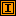 http://handmadeidea.com.ua/Раздел 5. Оформление интерьера 4ЛичностныеПовышение уровня мотивации учебной и творческой деятельности; ПознавательныеДобывать новые знания в процессе наблюдений, рассужденийи обсуждений материалов учебника, выполнения пробных поисковых упражнений;Преобразовывать информацию: представлять информациюввиде эскиза с помощью графического редактора.КоммуникативныеДонести свою позицию до других: оформлять свои мысли вустной и письменной речи с учётом своих учебных и жизненных речевых ситуаций;Регулятивные Самостоятельно формулировать цель урока после предвари-тельного обсуждения;Выполнять задание по составленному под контролем учителяплану, сверять свои действия с ним;37Интерьер и планировка кухни-столовой1ЛичностныеПовышение уровня мотивации учебной и творческой деятельности; ПознавательныеДобывать новые знания в процессе наблюдений, рассужденийи обсуждений материалов учебника, выполнения пробных поисковых упражнений;Преобразовывать информацию: представлять информациюввиде эскиза с помощью графического редактора.КоммуникативныеДонести свою позицию до других: оформлять свои мысли вустной и письменной речи с учётом своих учебных и жизненных речевых ситуаций;Регулятивные Самостоятельно формулировать цель урока после предвари-тельного обсуждения;Выполнять задание по составленному под контролем учителяплану, сверять свои действия с ним;Проблемно- диалогическая технологияТехнология продуктивного чтенияPC CD-ROMFloorPlan 3D. Дизайнер интерьеров. Мультимедийная презентация «Интерьер кухни и столовой»38Проектирование кухни на компьютере1ЛичностныеПовышение уровня мотивации учебной и творческой деятельности; ПознавательныеДобывать новые знания в процессе наблюдений, рассужденийи обсуждений материалов учебника, выполнения пробных поисковых упражнений;Преобразовывать информацию: представлять информациюввиде эскиза с помощью графического редактора.КоммуникативныеДонести свою позицию до других: оформлять свои мысли вустной и письменной речи с учётом своих учебных и жизненных речевых ситуаций;Регулятивные Самостоятельно формулировать цель урока после предвари-тельного обсуждения;Выполнять задание по составленному под контролем учителяплану, сверять свои действия с ним;Технология оцениванияГрафический редактор Paint39-40ТИОД выполнение мини проекта «Интерьер кухни»2ЛичностныеПовышение уровня мотивации учебной и творческой деятельности; ПознавательныеДобывать новые знания в процессе наблюдений, рассужденийи обсуждений материалов учебника, выполнения пробных поисковых упражнений;Преобразовывать информацию: представлять информациюввиде эскиза с помощью графического редактора.КоммуникативныеДонести свою позицию до других: оформлять свои мысли вустной и письменной речи с учётом своих учебных и жизненных речевых ситуаций;Регулятивные Самостоятельно формулировать цель урока после предвари-тельного обсуждения;Выполнять задание по составленному под контролем учителяплану, сверять свои действия с ним;Проектная технологияРаздел 6. Электротехника2ЛичностныеОриентация на понимание причин успеха или неуспеха выполненной работы, на восприятие и понимание предложений и оценок учителей и товарищей;ПознавательныеОсуществлять анализ объектов, устанавливать аналогиивыделять признакиУмение  выполнять работу, используя информацию, полученную на уроке  и проговаривать последовательность выполняемых действий;Умение применять полученные знания в собственной деятельностиКоммуникативныеДоносить свою позицию до других, владея приемами монологической и     диалогической речи;Регулятивные Уметь с помощью учителя анализировать предложенное задание, отделять известное и неизвестное;41-42Бытовые электроприборы на кухне и потребность в них2ЛичностныеОриентация на понимание причин успеха или неуспеха выполненной работы, на восприятие и понимание предложений и оценок учителей и товарищей;ПознавательныеОсуществлять анализ объектов, устанавливать аналогиивыделять признакиУмение  выполнять работу, используя информацию, полученную на уроке  и проговаривать последовательность выполняемых действий;Умение применять полученные знания в собственной деятельностиКоммуникативныеДоносить свою позицию до других, владея приемами монологической и     диалогической речи;Регулятивные Уметь с помощью учителя анализировать предложенное задание, отделять известное и неизвестное;Проблемно- диалогическая технологияТехнология продуктивного чтенияРаздел 7. Кулинария12ЛичностныеУмение выражать положительное отношение к процессу познания (проявлять внимание, удивление, желание больше узнать);Развитие самостоятельности в поиске решения различных технологических задачУметь с помощью учителя реализовывать творческий замысел;называть и объяснятьсвои чувства и ощущения от созерцаемых блюдАнализировать эмоциональное состояние, полученное от успешной (неуспешной) деятельности, оценивать их влияние на собственное настроение;Оценивать жизненные ситуации (поступки, явления, события) с точки зрения собственных ощущений (явления, события), впредложенных ситуациях отмечать конкретные поступки, которые можно оценитькак хорошие или плохие;ПознавательныеУчиться выявлять особенности объектов в процессе их рассматривания (наблюдения);Ориентироваться в своей системе знаний: отличать новое от уже известного с помощью учителя.Учиться воспроизводить по памяти информацию, необходимую для решения учебной задачи;Находить ответы на вопросы, используя учебник, интернет, свой жизненный опыт и информацию, полученную на уроке.КоммуникативныеСовместно договариваться о правилах общения и поведения в школе и на уроках технологии и следовать им.Слушать других, пытаться принимать другую точку зрения, быть готовым изменить своё мнение;Договариваться и приходить к общему решению в совместной деятельности, в том числе, в ситуации столкновения интересов; Вступать в беседу и обсуждение на уроке и в жизни.Оформлять свою мысль в устной речиРегулятивные Определятьцель деятельности на уроке с помощью учителя исамостоятельно;В сотрудничестве с учителем ставить новые учебные задачи.Учиться оценивать уровень владения тем или иным учебным действием (отвечать на вопрос «что я не знаю и не умею?»).Уметьпод контролем учителяорганизовывать рабочее место иподдерживать порядок на нём во время работы, правильно работать кухонными приборами и оборудованием.С помощью учителяанализировать, планировать предстоящуюпрактическую работу, осуществлять контроль качества результатов собственной практической деятельности;Донести свою позицию до других: оформлять свою мысль врисунках, тексте.Оценивать сравнивать с образцом результаты деятельности (чужой, своей);43Санитария и гигиена на кухне.1ЛичностныеУмение выражать положительное отношение к процессу познания (проявлять внимание, удивление, желание больше узнать);Развитие самостоятельности в поиске решения различных технологических задачУметь с помощью учителя реализовывать творческий замысел;называть и объяснятьсвои чувства и ощущения от созерцаемых блюдАнализировать эмоциональное состояние, полученное от успешной (неуспешной) деятельности, оценивать их влияние на собственное настроение;Оценивать жизненные ситуации (поступки, явления, события) с точки зрения собственных ощущений (явления, события), впредложенных ситуациях отмечать конкретные поступки, которые можно оценитькак хорошие или плохие;ПознавательныеУчиться выявлять особенности объектов в процессе их рассматривания (наблюдения);Ориентироваться в своей системе знаний: отличать новое от уже известного с помощью учителя.Учиться воспроизводить по памяти информацию, необходимую для решения учебной задачи;Находить ответы на вопросы, используя учебник, интернет, свой жизненный опыт и информацию, полученную на уроке.КоммуникативныеСовместно договариваться о правилах общения и поведения в школе и на уроках технологии и следовать им.Слушать других, пытаться принимать другую точку зрения, быть готовым изменить своё мнение;Договариваться и приходить к общему решению в совместной деятельности, в том числе, в ситуации столкновения интересов; Вступать в беседу и обсуждение на уроке и в жизни.Оформлять свою мысль в устной речиРегулятивные Определятьцель деятельности на уроке с помощью учителя исамостоятельно;В сотрудничестве с учителем ставить новые учебные задачи.Учиться оценивать уровень владения тем или иным учебным действием (отвечать на вопрос «что я не знаю и не умею?»).Уметьпод контролем учителяорганизовывать рабочее место иподдерживать порядок на нём во время работы, правильно работать кухонными приборами и оборудованием.С помощью учителяанализировать, планировать предстоящуюпрактическую работу, осуществлять контроль качества результатов собственной практической деятельности;Донести свою позицию до других: оформлять свою мысль врисунках, тексте.Оценивать сравнивать с образцом результаты деятельности (чужой, своей);Проблемно- диалогическая технология44Здоровое питание1ЛичностныеУмение выражать положительное отношение к процессу познания (проявлять внимание, удивление, желание больше узнать);Развитие самостоятельности в поиске решения различных технологических задачУметь с помощью учителя реализовывать творческий замысел;называть и объяснятьсвои чувства и ощущения от созерцаемых блюдАнализировать эмоциональное состояние, полученное от успешной (неуспешной) деятельности, оценивать их влияние на собственное настроение;Оценивать жизненные ситуации (поступки, явления, события) с точки зрения собственных ощущений (явления, события), впредложенных ситуациях отмечать конкретные поступки, которые можно оценитькак хорошие или плохие;ПознавательныеУчиться выявлять особенности объектов в процессе их рассматривания (наблюдения);Ориентироваться в своей системе знаний: отличать новое от уже известного с помощью учителя.Учиться воспроизводить по памяти информацию, необходимую для решения учебной задачи;Находить ответы на вопросы, используя учебник, интернет, свой жизненный опыт и информацию, полученную на уроке.КоммуникативныеСовместно договариваться о правилах общения и поведения в школе и на уроках технологии и следовать им.Слушать других, пытаться принимать другую точку зрения, быть готовым изменить своё мнение;Договариваться и приходить к общему решению в совместной деятельности, в том числе, в ситуации столкновения интересов; Вступать в беседу и обсуждение на уроке и в жизни.Оформлять свою мысль в устной речиРегулятивные Определятьцель деятельности на уроке с помощью учителя исамостоятельно;В сотрудничестве с учителем ставить новые учебные задачи.Учиться оценивать уровень владения тем или иным учебным действием (отвечать на вопрос «что я не знаю и не умею?»).Уметьпод контролем учителяорганизовывать рабочее место иподдерживать порядок на нём во время работы, правильно работать кухонными приборами и оборудованием.С помощью учителяанализировать, планировать предстоящуюпрактическую работу, осуществлять контроль качества результатов собственной практической деятельности;Донести свою позицию до других: оформлять свою мысль врисунках, тексте.Оценивать сравнивать с образцом результаты деятельности (чужой, своей);Технология продуктивного чтения45Технология приготовления бутербродов и приготовления горячих напитков1ЛичностныеУмение выражать положительное отношение к процессу познания (проявлять внимание, удивление, желание больше узнать);Развитие самостоятельности в поиске решения различных технологических задачУметь с помощью учителя реализовывать творческий замысел;называть и объяснятьсвои чувства и ощущения от созерцаемых блюдАнализировать эмоциональное состояние, полученное от успешной (неуспешной) деятельности, оценивать их влияние на собственное настроение;Оценивать жизненные ситуации (поступки, явления, события) с точки зрения собственных ощущений (явления, события), впредложенных ситуациях отмечать конкретные поступки, которые можно оценитькак хорошие или плохие;ПознавательныеУчиться выявлять особенности объектов в процессе их рассматривания (наблюдения);Ориентироваться в своей системе знаний: отличать новое от уже известного с помощью учителя.Учиться воспроизводить по памяти информацию, необходимую для решения учебной задачи;Находить ответы на вопросы, используя учебник, интернет, свой жизненный опыт и информацию, полученную на уроке.КоммуникативныеСовместно договариваться о правилах общения и поведения в школе и на уроках технологии и следовать им.Слушать других, пытаться принимать другую точку зрения, быть готовым изменить своё мнение;Договариваться и приходить к общему решению в совместной деятельности, в том числе, в ситуации столкновения интересов; Вступать в беседу и обсуждение на уроке и в жизни.Оформлять свою мысль в устной речиРегулятивные Определятьцель деятельности на уроке с помощью учителя исамостоятельно;В сотрудничестве с учителем ставить новые учебные задачи.Учиться оценивать уровень владения тем или иным учебным действием (отвечать на вопрос «что я не знаю и не умею?»).Уметьпод контролем учителяорганизовывать рабочее место иподдерживать порядок на нём во время работы, правильно работать кухонными приборами и оборудованием.С помощью учителяанализировать, планировать предстоящуюпрактическую работу, осуществлять контроль качества результатов собственной практической деятельности;Донести свою позицию до других: оформлять свою мысль врисунках, тексте.Оценивать сравнивать с образцом результаты деятельности (чужой, своей);Проблемно- диалогическая технологияТехнология продуктивного чтенияPCCD-ROMСовременная мультимедиа-энциклопедия. Кулинарная энциклопедия Кирилла и Мефодия46Приготовление горячих напитков и бутербродов1ЛичностныеУмение выражать положительное отношение к процессу познания (проявлять внимание, удивление, желание больше узнать);Развитие самостоятельности в поиске решения различных технологических задачУметь с помощью учителя реализовывать творческий замысел;называть и объяснятьсвои чувства и ощущения от созерцаемых блюдАнализировать эмоциональное состояние, полученное от успешной (неуспешной) деятельности, оценивать их влияние на собственное настроение;Оценивать жизненные ситуации (поступки, явления, события) с точки зрения собственных ощущений (явления, события), впредложенных ситуациях отмечать конкретные поступки, которые можно оценитькак хорошие или плохие;ПознавательныеУчиться выявлять особенности объектов в процессе их рассматривания (наблюдения);Ориентироваться в своей системе знаний: отличать новое от уже известного с помощью учителя.Учиться воспроизводить по памяти информацию, необходимую для решения учебной задачи;Находить ответы на вопросы, используя учебник, интернет, свой жизненный опыт и информацию, полученную на уроке.КоммуникативныеСовместно договариваться о правилах общения и поведения в школе и на уроках технологии и следовать им.Слушать других, пытаться принимать другую точку зрения, быть готовым изменить своё мнение;Договариваться и приходить к общему решению в совместной деятельности, в том числе, в ситуации столкновения интересов; Вступать в беседу и обсуждение на уроке и в жизни.Оформлять свою мысль в устной речиРегулятивные Определятьцель деятельности на уроке с помощью учителя исамостоятельно;В сотрудничестве с учителем ставить новые учебные задачи.Учиться оценивать уровень владения тем или иным учебным действием (отвечать на вопрос «что я не знаю и не умею?»).Уметьпод контролем учителяорганизовывать рабочее место иподдерживать порядок на нём во время работы, правильно работать кухонными приборами и оборудованием.С помощью учителяанализировать, планировать предстоящуюпрактическую работу, осуществлять контроль качества результатов собственной практической деятельности;Донести свою позицию до других: оформлять свою мысль врисунках, тексте.Оценивать сравнивать с образцом результаты деятельности (чужой, своей);Технология оцениванияPCCD-ROMСовременная мультимедиа-энциклопедия. Кулинарная энциклопедия Кирилла и Мефодия47Технология приготовления блюд из круп, бобовых и макаронных изделий1ЛичностныеУмение выражать положительное отношение к процессу познания (проявлять внимание, удивление, желание больше узнать);Развитие самостоятельности в поиске решения различных технологических задачУметь с помощью учителя реализовывать творческий замысел;называть и объяснятьсвои чувства и ощущения от созерцаемых блюдАнализировать эмоциональное состояние, полученное от успешной (неуспешной) деятельности, оценивать их влияние на собственное настроение;Оценивать жизненные ситуации (поступки, явления, события) с точки зрения собственных ощущений (явления, события), впредложенных ситуациях отмечать конкретные поступки, которые можно оценитькак хорошие или плохие;ПознавательныеУчиться выявлять особенности объектов в процессе их рассматривания (наблюдения);Ориентироваться в своей системе знаний: отличать новое от уже известного с помощью учителя.Учиться воспроизводить по памяти информацию, необходимую для решения учебной задачи;Находить ответы на вопросы, используя учебник, интернет, свой жизненный опыт и информацию, полученную на уроке.КоммуникативныеСовместно договариваться о правилах общения и поведения в школе и на уроках технологии и следовать им.Слушать других, пытаться принимать другую точку зрения, быть готовым изменить своё мнение;Договариваться и приходить к общему решению в совместной деятельности, в том числе, в ситуации столкновения интересов; Вступать в беседу и обсуждение на уроке и в жизни.Оформлять свою мысль в устной речиРегулятивные Определятьцель деятельности на уроке с помощью учителя исамостоятельно;В сотрудничестве с учителем ставить новые учебные задачи.Учиться оценивать уровень владения тем или иным учебным действием (отвечать на вопрос «что я не знаю и не умею?»).Уметьпод контролем учителяорганизовывать рабочее место иподдерживать порядок на нём во время работы, правильно работать кухонными приборами и оборудованием.С помощью учителяанализировать, планировать предстоящуюпрактическую работу, осуществлять контроль качества результатов собственной практической деятельности;Донести свою позицию до других: оформлять свою мысль врисунках, тексте.Оценивать сравнивать с образцом результаты деятельности (чужой, своей);Проблемно- диалогическая технологияТехнология продуктивного чтенияPCCD-ROMСовременная мультимедиа-энциклопедия. Кулинарная энциклопедия Кирилла и Мефодия48Приготовление блюда из крупы или макаронных изделий1ЛичностныеУмение выражать положительное отношение к процессу познания (проявлять внимание, удивление, желание больше узнать);Развитие самостоятельности в поиске решения различных технологических задачУметь с помощью учителя реализовывать творческий замысел;называть и объяснятьсвои чувства и ощущения от созерцаемых блюдАнализировать эмоциональное состояние, полученное от успешной (неуспешной) деятельности, оценивать их влияние на собственное настроение;Оценивать жизненные ситуации (поступки, явления, события) с точки зрения собственных ощущений (явления, события), впредложенных ситуациях отмечать конкретные поступки, которые можно оценитькак хорошие или плохие;ПознавательныеУчиться выявлять особенности объектов в процессе их рассматривания (наблюдения);Ориентироваться в своей системе знаний: отличать новое от уже известного с помощью учителя.Учиться воспроизводить по памяти информацию, необходимую для решения учебной задачи;Находить ответы на вопросы, используя учебник, интернет, свой жизненный опыт и информацию, полученную на уроке.КоммуникативныеСовместно договариваться о правилах общения и поведения в школе и на уроках технологии и следовать им.Слушать других, пытаться принимать другую точку зрения, быть готовым изменить своё мнение;Договариваться и приходить к общему решению в совместной деятельности, в том числе, в ситуации столкновения интересов; Вступать в беседу и обсуждение на уроке и в жизни.Оформлять свою мысль в устной речиРегулятивные Определятьцель деятельности на уроке с помощью учителя исамостоятельно;В сотрудничестве с учителем ставить новые учебные задачи.Учиться оценивать уровень владения тем или иным учебным действием (отвечать на вопрос «что я не знаю и не умею?»).Уметьпод контролем учителяорганизовывать рабочее место иподдерживать порядок на нём во время работы, правильно работать кухонными приборами и оборудованием.С помощью учителяанализировать, планировать предстоящуюпрактическую работу, осуществлять контроль качества результатов собственной практической деятельности;Донести свою позицию до других: оформлять свою мысль врисунках, тексте.Оценивать сравнивать с образцом результаты деятельности (чужой, своей);Технология оцениванияPCCD-ROMСовременная мультимедиа-энциклопедия. Кулинарная энциклопедия Кирилла и Мефодия49Технология приготовления блюд из овощей и фруктов1ЛичностныеУмение выражать положительное отношение к процессу познания (проявлять внимание, удивление, желание больше узнать);Развитие самостоятельности в поиске решения различных технологических задачУметь с помощью учителя реализовывать творческий замысел;называть и объяснятьсвои чувства и ощущения от созерцаемых блюдАнализировать эмоциональное состояние, полученное от успешной (неуспешной) деятельности, оценивать их влияние на собственное настроение;Оценивать жизненные ситуации (поступки, явления, события) с точки зрения собственных ощущений (явления, события), впредложенных ситуациях отмечать конкретные поступки, которые можно оценитькак хорошие или плохие;ПознавательныеУчиться выявлять особенности объектов в процессе их рассматривания (наблюдения);Ориентироваться в своей системе знаний: отличать новое от уже известного с помощью учителя.Учиться воспроизводить по памяти информацию, необходимую для решения учебной задачи;Находить ответы на вопросы, используя учебник, интернет, свой жизненный опыт и информацию, полученную на уроке.КоммуникативныеСовместно договариваться о правилах общения и поведения в школе и на уроках технологии и следовать им.Слушать других, пытаться принимать другую точку зрения, быть готовым изменить своё мнение;Договариваться и приходить к общему решению в совместной деятельности, в том числе, в ситуации столкновения интересов; Вступать в беседу и обсуждение на уроке и в жизни.Оформлять свою мысль в устной речиРегулятивные Определятьцель деятельности на уроке с помощью учителя исамостоятельно;В сотрудничестве с учителем ставить новые учебные задачи.Учиться оценивать уровень владения тем или иным учебным действием (отвечать на вопрос «что я не знаю и не умею?»).Уметьпод контролем учителяорганизовывать рабочее место иподдерживать порядок на нём во время работы, правильно работать кухонными приборами и оборудованием.С помощью учителяанализировать, планировать предстоящуюпрактическую работу, осуществлять контроль качества результатов собственной практической деятельности;Донести свою позицию до других: оформлять свою мысль врисунках, тексте.Оценивать сравнивать с образцом результаты деятельности (чужой, своей);Проблемно- диалогическая технологияТехнология продуктивного чтенияPCCD-ROMСовременная мультимедиа-энциклопедия. Кулинарная энциклопедия Кирилла и Мефодия50Приготовление салата из овощей 1ЛичностныеУмение выражать положительное отношение к процессу познания (проявлять внимание, удивление, желание больше узнать);Развитие самостоятельности в поиске решения различных технологических задачУметь с помощью учителя реализовывать творческий замысел;называть и объяснятьсвои чувства и ощущения от созерцаемых блюдАнализировать эмоциональное состояние, полученное от успешной (неуспешной) деятельности, оценивать их влияние на собственное настроение;Оценивать жизненные ситуации (поступки, явления, события) с точки зрения собственных ощущений (явления, события), впредложенных ситуациях отмечать конкретные поступки, которые можно оценитькак хорошие или плохие;ПознавательныеУчиться выявлять особенности объектов в процессе их рассматривания (наблюдения);Ориентироваться в своей системе знаний: отличать новое от уже известного с помощью учителя.Учиться воспроизводить по памяти информацию, необходимую для решения учебной задачи;Находить ответы на вопросы, используя учебник, интернет, свой жизненный опыт и информацию, полученную на уроке.КоммуникативныеСовместно договариваться о правилах общения и поведения в школе и на уроках технологии и следовать им.Слушать других, пытаться принимать другую точку зрения, быть готовым изменить своё мнение;Договариваться и приходить к общему решению в совместной деятельности, в том числе, в ситуации столкновения интересов; Вступать в беседу и обсуждение на уроке и в жизни.Оформлять свою мысль в устной речиРегулятивные Определятьцель деятельности на уроке с помощью учителя исамостоятельно;В сотрудничестве с учителем ставить новые учебные задачи.Учиться оценивать уровень владения тем или иным учебным действием (отвечать на вопрос «что я не знаю и не умею?»).Уметьпод контролем учителяорганизовывать рабочее место иподдерживать порядок на нём во время работы, правильно работать кухонными приборами и оборудованием.С помощью учителяанализировать, планировать предстоящуюпрактическую работу, осуществлять контроль качества результатов собственной практической деятельности;Донести свою позицию до других: оформлять свою мысль врисунках, тексте.Оценивать сравнивать с образцом результаты деятельности (чужой, своей);Технология оцениванияPCCD-ROMСовременная мультимедиа-энциклопедия. Кулинарная энциклопедия Кирилла и Мефодия51Технология приготовления блюд из яиц1ЛичностныеУмение выражать положительное отношение к процессу познания (проявлять внимание, удивление, желание больше узнать);Развитие самостоятельности в поиске решения различных технологических задачУметь с помощью учителя реализовывать творческий замысел;называть и объяснятьсвои чувства и ощущения от созерцаемых блюдАнализировать эмоциональное состояние, полученное от успешной (неуспешной) деятельности, оценивать их влияние на собственное настроение;Оценивать жизненные ситуации (поступки, явления, события) с точки зрения собственных ощущений (явления, события), впредложенных ситуациях отмечать конкретные поступки, которые можно оценитькак хорошие или плохие;ПознавательныеУчиться выявлять особенности объектов в процессе их рассматривания (наблюдения);Ориентироваться в своей системе знаний: отличать новое от уже известного с помощью учителя.Учиться воспроизводить по памяти информацию, необходимую для решения учебной задачи;Находить ответы на вопросы, используя учебник, интернет, свой жизненный опыт и информацию, полученную на уроке.КоммуникативныеСовместно договариваться о правилах общения и поведения в школе и на уроках технологии и следовать им.Слушать других, пытаться принимать другую точку зрения, быть готовым изменить своё мнение;Договариваться и приходить к общему решению в совместной деятельности, в том числе, в ситуации столкновения интересов; Вступать в беседу и обсуждение на уроке и в жизни.Оформлять свою мысль в устной речиРегулятивные Определятьцель деятельности на уроке с помощью учителя исамостоятельно;В сотрудничестве с учителем ставить новые учебные задачи.Учиться оценивать уровень владения тем или иным учебным действием (отвечать на вопрос «что я не знаю и не умею?»).Уметьпод контролем учителяорганизовывать рабочее место иподдерживать порядок на нём во время работы, правильно работать кухонными приборами и оборудованием.С помощью учителяанализировать, планировать предстоящуюпрактическую работу, осуществлять контроль качества результатов собственной практической деятельности;Донести свою позицию до других: оформлять свою мысль врисунках, тексте.Оценивать сравнивать с образцом результаты деятельности (чужой, своей);Проблемно- диалогическая технологияТехнология продуктивного чтенияPCCD-ROMСовременная мультимедиа-энциклопедия. Кулинарная энциклопедия Кирилла и Мефодия52Сервировка стола к завтраку.1ЛичностныеУмение выражать положительное отношение к процессу познания (проявлять внимание, удивление, желание больше узнать);Развитие самостоятельности в поиске решения различных технологических задачУметь с помощью учителя реализовывать творческий замысел;называть и объяснятьсвои чувства и ощущения от созерцаемых блюдАнализировать эмоциональное состояние, полученное от успешной (неуспешной) деятельности, оценивать их влияние на собственное настроение;Оценивать жизненные ситуации (поступки, явления, события) с точки зрения собственных ощущений (явления, события), впредложенных ситуациях отмечать конкретные поступки, которые можно оценитькак хорошие или плохие;ПознавательныеУчиться выявлять особенности объектов в процессе их рассматривания (наблюдения);Ориентироваться в своей системе знаний: отличать новое от уже известного с помощью учителя.Учиться воспроизводить по памяти информацию, необходимую для решения учебной задачи;Находить ответы на вопросы, используя учебник, интернет, свой жизненный опыт и информацию, полученную на уроке.КоммуникативныеСовместно договариваться о правилах общения и поведения в школе и на уроках технологии и следовать им.Слушать других, пытаться принимать другую точку зрения, быть готовым изменить своё мнение;Договариваться и приходить к общему решению в совместной деятельности, в том числе, в ситуации столкновения интересов; Вступать в беседу и обсуждение на уроке и в жизни.Оформлять свою мысль в устной речиРегулятивные Определятьцель деятельности на уроке с помощью учителя исамостоятельно;В сотрудничестве с учителем ставить новые учебные задачи.Учиться оценивать уровень владения тем или иным учебным действием (отвечать на вопрос «что я не знаю и не умею?»).Уметьпод контролем учителяорганизовывать рабочее место иподдерживать порядок на нём во время работы, правильно работать кухонными приборами и оборудованием.С помощью учителяанализировать, планировать предстоящуюпрактическую работу, осуществлять контроль качества результатов собственной практической деятельности;Донести свою позицию до других: оформлять свою мысль врисунках, тексте.Оценивать сравнивать с образцом результаты деятельности (чужой, своей);Проблемно- диалогическая технологияТехнология продуктивного чтения53-54ТИОД выполнение мини проекта «Воскресный завтрак»2ЛичностныеУмение выражать положительное отношение к процессу познания (проявлять внимание, удивление, желание больше узнать);Развитие самостоятельности в поиске решения различных технологических задачУметь с помощью учителя реализовывать творческий замысел;называть и объяснятьсвои чувства и ощущения от созерцаемых блюдАнализировать эмоциональное состояние, полученное от успешной (неуспешной) деятельности, оценивать их влияние на собственное настроение;Оценивать жизненные ситуации (поступки, явления, события) с точки зрения собственных ощущений (явления, события), впредложенных ситуациях отмечать конкретные поступки, которые можно оценитькак хорошие или плохие;ПознавательныеУчиться выявлять особенности объектов в процессе их рассматривания (наблюдения);Ориентироваться в своей системе знаний: отличать новое от уже известного с помощью учителя.Учиться воспроизводить по памяти информацию, необходимую для решения учебной задачи;Находить ответы на вопросы, используя учебник, интернет, свой жизненный опыт и информацию, полученную на уроке.КоммуникативныеСовместно договариваться о правилах общения и поведения в школе и на уроках технологии и следовать им.Слушать других, пытаться принимать другую точку зрения, быть готовым изменить своё мнение;Договариваться и приходить к общему решению в совместной деятельности, в том числе, в ситуации столкновения интересов; Вступать в беседу и обсуждение на уроке и в жизни.Оформлять свою мысль в устной речиРегулятивные Определятьцель деятельности на уроке с помощью учителя исамостоятельно;В сотрудничестве с учителем ставить новые учебные задачи.Учиться оценивать уровень владения тем или иным учебным действием (отвечать на вопрос «что я не знаю и не умею?»).Уметьпод контролем учителяорганизовывать рабочее место иподдерживать порядок на нём во время работы, правильно работать кухонными приборами и оборудованием.С помощью учителяанализировать, планировать предстоящуюпрактическую работу, осуществлять контроль качества результатов собственной практической деятельности;Донести свою позицию до других: оформлять свою мысль врисунках, тексте.Оценивать сравнивать с образцом результаты деятельности (чужой, своей);Проектная технологияРаздел 8. Художественные ремесла12ЛичностныеРазвитие эстетических чувств на основе знакомства с произведениями народного творчества Умение оценивать собственную учебную деятельность: свои достижения, самостоятельность, инициативу, ответственность, причины неудач.Опираясь на освоенные конструкторско-технологические знания и умения, делать выборспособов реализации предложенного или собственного замысла.ПознавательныеУмение:рассматривать, сравниватьУмение воспроизводить по памяти информацию, необходимую для решения учебной задачи;понимать градацию цвета;Умение применять полученные знания в собственной художественно-творческой деятельности.Подведение под понятие – распознавание объектов, выделение существенных признаков и их синтез.Анализировать объекты с целью выделения признаковУмение:- выделять свойства предметов;- объединять предметы по цвету, форме, размеруКоммуникативныеРазвивать умение высказывать оценочные суждения в процессе обсуждения выполненных работ, уважать мнение товарища.Умение высказывать, собственное мнение при анализе работ своих товарищей, «удерживать» логику повествования, приводить убедительные аргументы.Проговаривать последовательность действий на уроке. Учиться высказывать свое предположение(версию)Понимание возможности различных позиций и точек зрения на какой – либо предмет и вопрос.Задавать существенные вопросы, формулировать собственное мнение;При необходимости отстаивать свою точку зрения, аргументируя её. Учиться подтверждать аргументы фактами;Регулятивные Развивать умение принимать и сохранять творческую задачу, планируя свои действия в соответствии с ней;Формирование готовности к преодолению трудностей, установки на поиск разрешения трудностей.Способность принимать, сохранять цели и следовать им в учебной деятельностиВыполнять задание по составленному под контролем учителяплану, сверять свои действия с ним;Осуществлять текущий контроль общего качества выполненного изделия в точности выполнения технологических операций   Умение действовать по плану и планировать свою деятельностьФормирование готовности к преодолению трудностей, установки на поиск разрешения трудностей55Лоскутная техника. 1ЛичностныеРазвитие эстетических чувств на основе знакомства с произведениями народного творчества Умение оценивать собственную учебную деятельность: свои достижения, самостоятельность, инициативу, ответственность, причины неудач.Опираясь на освоенные конструкторско-технологические знания и умения, делать выборспособов реализации предложенного или собственного замысла.ПознавательныеУмение:рассматривать, сравниватьУмение воспроизводить по памяти информацию, необходимую для решения учебной задачи;понимать градацию цвета;Умение применять полученные знания в собственной художественно-творческой деятельности.Подведение под понятие – распознавание объектов, выделение существенных признаков и их синтез.Анализировать объекты с целью выделения признаковУмение:- выделять свойства предметов;- объединять предметы по цвету, форме, размеруКоммуникативныеРазвивать умение высказывать оценочные суждения в процессе обсуждения выполненных работ, уважать мнение товарища.Умение высказывать, собственное мнение при анализе работ своих товарищей, «удерживать» логику повествования, приводить убедительные аргументы.Проговаривать последовательность действий на уроке. Учиться высказывать свое предположение(версию)Понимание возможности различных позиций и точек зрения на какой – либо предмет и вопрос.Задавать существенные вопросы, формулировать собственное мнение;При необходимости отстаивать свою точку зрения, аргументируя её. Учиться подтверждать аргументы фактами;Регулятивные Развивать умение принимать и сохранять творческую задачу, планируя свои действия в соответствии с ней;Формирование готовности к преодолению трудностей, установки на поиск разрешения трудностей.Способность принимать, сохранять цели и следовать им в учебной деятельностиВыполнять задание по составленному под контролем учителяплану, сверять свои действия с ним;Осуществлять текущий контроль общего качества выполненного изделия в точности выполнения технологических операций   Умение действовать по плану и планировать свою деятельностьФормирование готовности к преодолению трудностей, установки на поиск разрешения трудностейПроблемно- диалогическая технологияТехнология продуктивного чтения"Современное рукоделие"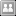 http://doit-yourself.ru/sectio..."Rukodelie.by"  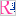 http://www.rukodelie.by/56Выполнение эскиза орнамента из лоскутов. Основы композиции и законы восприятия цвета1ЛичностныеРазвитие эстетических чувств на основе знакомства с произведениями народного творчества Умение оценивать собственную учебную деятельность: свои достижения, самостоятельность, инициативу, ответственность, причины неудач.Опираясь на освоенные конструкторско-технологические знания и умения, делать выборспособов реализации предложенного или собственного замысла.ПознавательныеУмение:рассматривать, сравниватьУмение воспроизводить по памяти информацию, необходимую для решения учебной задачи;понимать градацию цвета;Умение применять полученные знания в собственной художественно-творческой деятельности.Подведение под понятие – распознавание объектов, выделение существенных признаков и их синтез.Анализировать объекты с целью выделения признаковУмение:- выделять свойства предметов;- объединять предметы по цвету, форме, размеруКоммуникативныеРазвивать умение высказывать оценочные суждения в процессе обсуждения выполненных работ, уважать мнение товарища.Умение высказывать, собственное мнение при анализе работ своих товарищей, «удерживать» логику повествования, приводить убедительные аргументы.Проговаривать последовательность действий на уроке. Учиться высказывать свое предположение(версию)Понимание возможности различных позиций и точек зрения на какой – либо предмет и вопрос.Задавать существенные вопросы, формулировать собственное мнение;При необходимости отстаивать свою точку зрения, аргументируя её. Учиться подтверждать аргументы фактами;Регулятивные Развивать умение принимать и сохранять творческую задачу, планируя свои действия в соответствии с ней;Формирование готовности к преодолению трудностей, установки на поиск разрешения трудностей.Способность принимать, сохранять цели и следовать им в учебной деятельностиВыполнять задание по составленному под контролем учителяплану, сверять свои действия с ним;Осуществлять текущий контроль общего качества выполненного изделия в точности выполнения технологических операций   Умение действовать по плану и планировать свою деятельностьФормирование готовности к преодолению трудностей, установки на поиск разрешения трудностейПроблемно- диалогическая технологияТехнология оцениванияГрафический редактор Paint57Раскрой деталей1ЛичностныеРазвитие эстетических чувств на основе знакомства с произведениями народного творчества Умение оценивать собственную учебную деятельность: свои достижения, самостоятельность, инициативу, ответственность, причины неудач.Опираясь на освоенные конструкторско-технологические знания и умения, делать выборспособов реализации предложенного или собственного замысла.ПознавательныеУмение:рассматривать, сравниватьУмение воспроизводить по памяти информацию, необходимую для решения учебной задачи;понимать градацию цвета;Умение применять полученные знания в собственной художественно-творческой деятельности.Подведение под понятие – распознавание объектов, выделение существенных признаков и их синтез.Анализировать объекты с целью выделения признаковУмение:- выделять свойства предметов;- объединять предметы по цвету, форме, размеруКоммуникативныеРазвивать умение высказывать оценочные суждения в процессе обсуждения выполненных работ, уважать мнение товарища.Умение высказывать, собственное мнение при анализе работ своих товарищей, «удерживать» логику повествования, приводить убедительные аргументы.Проговаривать последовательность действий на уроке. Учиться высказывать свое предположение(версию)Понимание возможности различных позиций и точек зрения на какой – либо предмет и вопрос.Задавать существенные вопросы, формулировать собственное мнение;При необходимости отстаивать свою точку зрения, аргументируя её. Учиться подтверждать аргументы фактами;Регулятивные Развивать умение принимать и сохранять творческую задачу, планируя свои действия в соответствии с ней;Формирование готовности к преодолению трудностей, установки на поиск разрешения трудностей.Способность принимать, сохранять цели и следовать им в учебной деятельностиВыполнять задание по составленному под контролем учителяплану, сверять свои действия с ним;Осуществлять текущий контроль общего качества выполненного изделия в точности выполнения технологических операций   Умение действовать по плану и планировать свою деятельностьФормирование готовности к преодолению трудностей, установки на поиск разрешения трудностейТехнология оценивания58Сметывание деталей по схеме.1ЛичностныеРазвитие эстетических чувств на основе знакомства с произведениями народного творчества Умение оценивать собственную учебную деятельность: свои достижения, самостоятельность, инициативу, ответственность, причины неудач.Опираясь на освоенные конструкторско-технологические знания и умения, делать выборспособов реализации предложенного или собственного замысла.ПознавательныеУмение:рассматривать, сравниватьУмение воспроизводить по памяти информацию, необходимую для решения учебной задачи;понимать градацию цвета;Умение применять полученные знания в собственной художественно-творческой деятельности.Подведение под понятие – распознавание объектов, выделение существенных признаков и их синтез.Анализировать объекты с целью выделения признаковУмение:- выделять свойства предметов;- объединять предметы по цвету, форме, размеруКоммуникативныеРазвивать умение высказывать оценочные суждения в процессе обсуждения выполненных работ, уважать мнение товарища.Умение высказывать, собственное мнение при анализе работ своих товарищей, «удерживать» логику повествования, приводить убедительные аргументы.Проговаривать последовательность действий на уроке. Учиться высказывать свое предположение(версию)Понимание возможности различных позиций и точек зрения на какой – либо предмет и вопрос.Задавать существенные вопросы, формулировать собственное мнение;При необходимости отстаивать свою точку зрения, аргументируя её. Учиться подтверждать аргументы фактами;Регулятивные Развивать умение принимать и сохранять творческую задачу, планируя свои действия в соответствии с ней;Формирование готовности к преодолению трудностей, установки на поиск разрешения трудностей.Способность принимать, сохранять цели и следовать им в учебной деятельностиВыполнять задание по составленному под контролем учителяплану, сверять свои действия с ним;Осуществлять текущий контроль общего качества выполненного изделия в точности выполнения технологических операций   Умение действовать по плану и планировать свою деятельностьФормирование готовности к преодолению трудностей, установки на поиск разрешения трудностейТехнология оценивания59Машинные работы1ЛичностныеРазвитие эстетических чувств на основе знакомства с произведениями народного творчества Умение оценивать собственную учебную деятельность: свои достижения, самостоятельность, инициативу, ответственность, причины неудач.Опираясь на освоенные конструкторско-технологические знания и умения, делать выборспособов реализации предложенного или собственного замысла.ПознавательныеУмение:рассматривать, сравниватьУмение воспроизводить по памяти информацию, необходимую для решения учебной задачи;понимать градацию цвета;Умение применять полученные знания в собственной художественно-творческой деятельности.Подведение под понятие – распознавание объектов, выделение существенных признаков и их синтез.Анализировать объекты с целью выделения признаковУмение:- выделять свойства предметов;- объединять предметы по цвету, форме, размеруКоммуникативныеРазвивать умение высказывать оценочные суждения в процессе обсуждения выполненных работ, уважать мнение товарища.Умение высказывать, собственное мнение при анализе работ своих товарищей, «удерживать» логику повествования, приводить убедительные аргументы.Проговаривать последовательность действий на уроке. Учиться высказывать свое предположение(версию)Понимание возможности различных позиций и точек зрения на какой – либо предмет и вопрос.Задавать существенные вопросы, формулировать собственное мнение;При необходимости отстаивать свою точку зрения, аргументируя её. Учиться подтверждать аргументы фактами;Регулятивные Развивать умение принимать и сохранять творческую задачу, планируя свои действия в соответствии с ней;Формирование готовности к преодолению трудностей, установки на поиск разрешения трудностей.Способность принимать, сохранять цели и следовать им в учебной деятельностиВыполнять задание по составленному под контролем учителяплану, сверять свои действия с ним;Осуществлять текущий контроль общего качества выполненного изделия в точности выполнения технологических операций   Умение действовать по плану и планировать свою деятельностьФормирование готовности к преодолению трудностей, установки на поиск разрешения трудностейТехнология оценивания60Оформление изделия. 1ЛичностныеРазвитие эстетических чувств на основе знакомства с произведениями народного творчества Умение оценивать собственную учебную деятельность: свои достижения, самостоятельность, инициативу, ответственность, причины неудач.Опираясь на освоенные конструкторско-технологические знания и умения, делать выборспособов реализации предложенного или собственного замысла.ПознавательныеУмение:рассматривать, сравниватьУмение воспроизводить по памяти информацию, необходимую для решения учебной задачи;понимать градацию цвета;Умение применять полученные знания в собственной художественно-творческой деятельности.Подведение под понятие – распознавание объектов, выделение существенных признаков и их синтез.Анализировать объекты с целью выделения признаковУмение:- выделять свойства предметов;- объединять предметы по цвету, форме, размеруКоммуникативныеРазвивать умение высказывать оценочные суждения в процессе обсуждения выполненных работ, уважать мнение товарища.Умение высказывать, собственное мнение при анализе работ своих товарищей, «удерживать» логику повествования, приводить убедительные аргументы.Проговаривать последовательность действий на уроке. Учиться высказывать свое предположение(версию)Понимание возможности различных позиций и точек зрения на какой – либо предмет и вопрос.Задавать существенные вопросы, формулировать собственное мнение;При необходимости отстаивать свою точку зрения, аргументируя её. Учиться подтверждать аргументы фактами;Регулятивные Развивать умение принимать и сохранять творческую задачу, планируя свои действия в соответствии с ней;Формирование готовности к преодолению трудностей, установки на поиск разрешения трудностей.Способность принимать, сохранять цели и следовать им в учебной деятельностиВыполнять задание по составленному под контролем учителяплану, сверять свои действия с ним;Осуществлять текущий контроль общего качества выполненного изделия в точности выполнения технологических операций   Умение действовать по плану и планировать свою деятельностьФормирование готовности к преодолению трудностей, установки на поиск разрешения трудностейТехнология оценивания61Тестопластика – изделия из соленого теста1ЛичностныеРазвитие эстетических чувств на основе знакомства с произведениями народного творчества Умение оценивать собственную учебную деятельность: свои достижения, самостоятельность, инициативу, ответственность, причины неудач.Опираясь на освоенные конструкторско-технологические знания и умения, делать выборспособов реализации предложенного или собственного замысла.ПознавательныеУмение:рассматривать, сравниватьУмение воспроизводить по памяти информацию, необходимую для решения учебной задачи;понимать градацию цвета;Умение применять полученные знания в собственной художественно-творческой деятельности.Подведение под понятие – распознавание объектов, выделение существенных признаков и их синтез.Анализировать объекты с целью выделения признаковУмение:- выделять свойства предметов;- объединять предметы по цвету, форме, размеруКоммуникативныеРазвивать умение высказывать оценочные суждения в процессе обсуждения выполненных работ, уважать мнение товарища.Умение высказывать, собственное мнение при анализе работ своих товарищей, «удерживать» логику повествования, приводить убедительные аргументы.Проговаривать последовательность действий на уроке. Учиться высказывать свое предположение(версию)Понимание возможности различных позиций и точек зрения на какой – либо предмет и вопрос.Задавать существенные вопросы, формулировать собственное мнение;При необходимости отстаивать свою точку зрения, аргументируя её. Учиться подтверждать аргументы фактами;Регулятивные Развивать умение принимать и сохранять творческую задачу, планируя свои действия в соответствии с ней;Формирование готовности к преодолению трудностей, установки на поиск разрешения трудностей.Способность принимать, сохранять цели и следовать им в учебной деятельностиВыполнять задание по составленному под контролем учителяплану, сверять свои действия с ним;Осуществлять текущий контроль общего качества выполненного изделия в точности выполнения технологических операций   Умение действовать по плану и планировать свою деятельностьФормирование готовности к преодолению трудностей, установки на поиск разрешения трудностейПроблемно- диалогическая технологияТехнология продуктивного чтения"Страна мастеров"  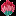 http://stranamasterov.ru/62Изготовление  сувенира «Моя Сызрань»1ЛичностныеРазвитие эстетических чувств на основе знакомства с произведениями народного творчества Умение оценивать собственную учебную деятельность: свои достижения, самостоятельность, инициативу, ответственность, причины неудач.Опираясь на освоенные конструкторско-технологические знания и умения, делать выборспособов реализации предложенного или собственного замысла.ПознавательныеУмение:рассматривать, сравниватьУмение воспроизводить по памяти информацию, необходимую для решения учебной задачи;понимать градацию цвета;Умение применять полученные знания в собственной художественно-творческой деятельности.Подведение под понятие – распознавание объектов, выделение существенных признаков и их синтез.Анализировать объекты с целью выделения признаковУмение:- выделять свойства предметов;- объединять предметы по цвету, форме, размеруКоммуникативныеРазвивать умение высказывать оценочные суждения в процессе обсуждения выполненных работ, уважать мнение товарища.Умение высказывать, собственное мнение при анализе работ своих товарищей, «удерживать» логику повествования, приводить убедительные аргументы.Проговаривать последовательность действий на уроке. Учиться высказывать свое предположение(версию)Понимание возможности различных позиций и точек зрения на какой – либо предмет и вопрос.Задавать существенные вопросы, формулировать собственное мнение;При необходимости отстаивать свою точку зрения, аргументируя её. Учиться подтверждать аргументы фактами;Регулятивные Развивать умение принимать и сохранять творческую задачу, планируя свои действия в соответствии с ней;Формирование готовности к преодолению трудностей, установки на поиск разрешения трудностей.Способность принимать, сохранять цели и следовать им в учебной деятельностиВыполнять задание по составленному под контролем учителяплану, сверять свои действия с ним;Осуществлять текущий контроль общего качества выполненного изделия в точности выполнения технологических операций   Умение действовать по плану и планировать свою деятельностьФормирование готовности к преодолению трудностей, установки на поиск разрешения трудностейТехнология оценивания63Покраска высохших деталей и 1ЛичностныеРазвитие эстетических чувств на основе знакомства с произведениями народного творчества Умение оценивать собственную учебную деятельность: свои достижения, самостоятельность, инициативу, ответственность, причины неудач.Опираясь на освоенные конструкторско-технологические знания и умения, делать выборспособов реализации предложенного или собственного замысла.ПознавательныеУмение:рассматривать, сравниватьУмение воспроизводить по памяти информацию, необходимую для решения учебной задачи;понимать градацию цвета;Умение применять полученные знания в собственной художественно-творческой деятельности.Подведение под понятие – распознавание объектов, выделение существенных признаков и их синтез.Анализировать объекты с целью выделения признаковУмение:- выделять свойства предметов;- объединять предметы по цвету, форме, размеруКоммуникативныеРазвивать умение высказывать оценочные суждения в процессе обсуждения выполненных работ, уважать мнение товарища.Умение высказывать, собственное мнение при анализе работ своих товарищей, «удерживать» логику повествования, приводить убедительные аргументы.Проговаривать последовательность действий на уроке. Учиться высказывать свое предположение(версию)Понимание возможности различных позиций и точек зрения на какой – либо предмет и вопрос.Задавать существенные вопросы, формулировать собственное мнение;При необходимости отстаивать свою точку зрения, аргументируя её. Учиться подтверждать аргументы фактами;Регулятивные Развивать умение принимать и сохранять творческую задачу, планируя свои действия в соответствии с ней;Формирование готовности к преодолению трудностей, установки на поиск разрешения трудностей.Способность принимать, сохранять цели и следовать им в учебной деятельностиВыполнять задание по составленному под контролем учителяплану, сверять свои действия с ним;Осуществлять текущий контроль общего качества выполненного изделия в точности выполнения технологических операций   Умение действовать по плану и планировать свою деятельностьФормирование готовности к преодолению трудностей, установки на поиск разрешения трудностейТехнология оценивания64Лакировка изделия1ЛичностныеРазвитие эстетических чувств на основе знакомства с произведениями народного творчества Умение оценивать собственную учебную деятельность: свои достижения, самостоятельность, инициативу, ответственность, причины неудач.Опираясь на освоенные конструкторско-технологические знания и умения, делать выборспособов реализации предложенного или собственного замысла.ПознавательныеУмение:рассматривать, сравниватьУмение воспроизводить по памяти информацию, необходимую для решения учебной задачи;понимать градацию цвета;Умение применять полученные знания в собственной художественно-творческой деятельности.Подведение под понятие – распознавание объектов, выделение существенных признаков и их синтез.Анализировать объекты с целью выделения признаковУмение:- выделять свойства предметов;- объединять предметы по цвету, форме, размеруКоммуникативныеРазвивать умение высказывать оценочные суждения в процессе обсуждения выполненных работ, уважать мнение товарища.Умение высказывать, собственное мнение при анализе работ своих товарищей, «удерживать» логику повествования, приводить убедительные аргументы.Проговаривать последовательность действий на уроке. Учиться высказывать свое предположение(версию)Понимание возможности различных позиций и точек зрения на какой – либо предмет и вопрос.Задавать существенные вопросы, формулировать собственное мнение;При необходимости отстаивать свою точку зрения, аргументируя её. Учиться подтверждать аргументы фактами;Регулятивные Развивать умение принимать и сохранять творческую задачу, планируя свои действия в соответствии с ней;Формирование готовности к преодолению трудностей, установки на поиск разрешения трудностей.Способность принимать, сохранять цели и следовать им в учебной деятельностиВыполнять задание по составленному под контролем учителяплану, сверять свои действия с ним;Осуществлять текущий контроль общего качества выполненного изделия в точности выполнения технологических операций   Умение действовать по плану и планировать свою деятельностьФормирование готовности к преодолению трудностей, установки на поиск разрешения трудностейТехнология оценивания65-66ТИОД выполнение мини проекта «Прихватка» и «Моя Сызрань»2ЛичностныеРазвитие эстетических чувств на основе знакомства с произведениями народного творчества Умение оценивать собственную учебную деятельность: свои достижения, самостоятельность, инициативу, ответственность, причины неудач.Опираясь на освоенные конструкторско-технологические знания и умения, делать выборспособов реализации предложенного или собственного замысла.ПознавательныеУмение:рассматривать, сравниватьУмение воспроизводить по памяти информацию, необходимую для решения учебной задачи;понимать градацию цвета;Умение применять полученные знания в собственной художественно-творческой деятельности.Подведение под понятие – распознавание объектов, выделение существенных признаков и их синтез.Анализировать объекты с целью выделения признаковУмение:- выделять свойства предметов;- объединять предметы по цвету, форме, размеруКоммуникативныеРазвивать умение высказывать оценочные суждения в процессе обсуждения выполненных работ, уважать мнение товарища.Умение высказывать, собственное мнение при анализе работ своих товарищей, «удерживать» логику повествования, приводить убедительные аргументы.Проговаривать последовательность действий на уроке. Учиться высказывать свое предположение(версию)Понимание возможности различных позиций и точек зрения на какой – либо предмет и вопрос.Задавать существенные вопросы, формулировать собственное мнение;При необходимости отстаивать свою точку зрения, аргументируя её. Учиться подтверждать аргументы фактами;Регулятивные Развивать умение принимать и сохранять творческую задачу, планируя свои действия в соответствии с ней;Формирование готовности к преодолению трудностей, установки на поиск разрешения трудностей.Способность принимать, сохранять цели и следовать им в учебной деятельностиВыполнять задание по составленному под контролем учителяплану, сверять свои действия с ним;Осуществлять текущий контроль общего качества выполненного изделия в точности выполнения технологических операций   Умение действовать по плану и планировать свою деятельностьФормирование готовности к преодолению трудностей, установки на поиск разрешения трудностейПроектная технологияРаздел 1.1. Технологии творческой и опытнической деятельности2ЛичностныеПроявление познавательных интересов и активности в конкретной области предметной технологической деятельности;Начальная степень овладения установками, нормами и правилами научной организации умственного и физического труда;С помощью учителя оценивать собственную учебную деятельность: свои достижения, самостоятельность, инициативу, ответственность, причины неудач.Осознание ответственности за качество результатов своего труда;Уважительного отношения к творчеству как своему, так и других людей.ПознавательныеДобывать новые знания: находить ответы на вопросы, используя учебник, свой жизненный опыт и информацию, полученную на уроке. Рациональное использование учебной и дополнительной технической и технологической информации для проектирования;С помощью учителя проводить анализ объектов под разным углом зрения в зависимости от поставленного вопроса, устанавливать аналогии.Искать и отбиратьнеобходимые для решения учебной задачиисточники информации в учебнике (текст, иллюстрация, схема,чертёж, инструкционная карта), энциклопедиях, справочниках,Интернете;Коммуникативные Слушать других, пытаться принимать другую точку зрения,быть готовым изменить свою точку зрения.Донести свою позицию до других: оформлятьсвои мысли вустной и письменной речи с учётом своих учебных и жизненныхречевых ситуаций;Использовать речевые средства для решения различных коммуникативных задач, овладевать диалогической формой коммуникации;Оформить свою мысль в устной и письменной форме Формирование умения задавать вопросы, формулировать собственное мнение;Начало формирования умения отстаивать свою точку зрения, аргументируя её. Учиться подтверждать аргументы фактами;РегулятивныеВ сотрудничестве с учителем ставить новые творческие и учебные задачи.С помощью учителя выполнять поисковые действия для выявления оптимального решения проблемы (задачи);Развивать умение принимать и сохранять творческую задачу, планируя свои действия в соответствии с ней;Работать по предложенному плану.Уметь с помощью учителя анализировать предложенное задание, отделять известное и неизвестное;Оформление простой коммуникационной и технологической документации с учетом требований действующих нормативов и стандартов67Оформление электронного портфолио «Мои успехи в освоении технологии»1ЛичностныеПроявление познавательных интересов и активности в конкретной области предметной технологической деятельности;Начальная степень овладения установками, нормами и правилами научной организации умственного и физического труда;С помощью учителя оценивать собственную учебную деятельность: свои достижения, самостоятельность, инициативу, ответственность, причины неудач.Осознание ответственности за качество результатов своего труда;Уважительного отношения к творчеству как своему, так и других людей.ПознавательныеДобывать новые знания: находить ответы на вопросы, используя учебник, свой жизненный опыт и информацию, полученную на уроке. Рациональное использование учебной и дополнительной технической и технологической информации для проектирования;С помощью учителя проводить анализ объектов под разным углом зрения в зависимости от поставленного вопроса, устанавливать аналогии.Искать и отбиратьнеобходимые для решения учебной задачиисточники информации в учебнике (текст, иллюстрация, схема,чертёж, инструкционная карта), энциклопедиях, справочниках,Интернете;Коммуникативные Слушать других, пытаться принимать другую точку зрения,быть готовым изменить свою точку зрения.Донести свою позицию до других: оформлятьсвои мысли вустной и письменной речи с учётом своих учебных и жизненныхречевых ситуаций;Использовать речевые средства для решения различных коммуникативных задач, овладевать диалогической формой коммуникации;Оформить свою мысль в устной и письменной форме Формирование умения задавать вопросы, формулировать собственное мнение;Начало формирования умения отстаивать свою точку зрения, аргументируя её. Учиться подтверждать аргументы фактами;РегулятивныеВ сотрудничестве с учителем ставить новые творческие и учебные задачи.С помощью учителя выполнять поисковые действия для выявления оптимального решения проблемы (задачи);Развивать умение принимать и сохранять творческую задачу, планируя свои действия в соответствии с ней;Работать по предложенному плану.Уметь с помощью учителя анализировать предложенное задание, отделять известное и неизвестное;Оформление простой коммуникационной и технологической документации с учетом требований действующих нормативов и стандартовПроблемно-диалогическая технологияТехнология продуктивного чтенияПроектная технология"Библиотека рукоделия"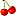 http://www.dalia-studio.com/68Защита творческого проекта1ЛичностныеПроявление познавательных интересов и активности в конкретной области предметной технологической деятельности;Начальная степень овладения установками, нормами и правилами научной организации умственного и физического труда;С помощью учителя оценивать собственную учебную деятельность: свои достижения, самостоятельность, инициативу, ответственность, причины неудач.Осознание ответственности за качество результатов своего труда;Уважительного отношения к творчеству как своему, так и других людей.ПознавательныеДобывать новые знания: находить ответы на вопросы, используя учебник, свой жизненный опыт и информацию, полученную на уроке. Рациональное использование учебной и дополнительной технической и технологической информации для проектирования;С помощью учителя проводить анализ объектов под разным углом зрения в зависимости от поставленного вопроса, устанавливать аналогии.Искать и отбиратьнеобходимые для решения учебной задачиисточники информации в учебнике (текст, иллюстрация, схема,чертёж, инструкционная карта), энциклопедиях, справочниках,Интернете;Коммуникативные Слушать других, пытаться принимать другую точку зрения,быть готовым изменить свою точку зрения.Донести свою позицию до других: оформлятьсвои мысли вустной и письменной речи с учётом своих учебных и жизненныхречевых ситуаций;Использовать речевые средства для решения различных коммуникативных задач, овладевать диалогической формой коммуникации;Оформить свою мысль в устной и письменной форме Формирование умения задавать вопросы, формулировать собственное мнение;Начало формирования умения отстаивать свою точку зрения, аргументируя её. Учиться подтверждать аргументы фактами;РегулятивныеВ сотрудничестве с учителем ставить новые творческие и учебные задачи.С помощью учителя выполнять поисковые действия для выявления оптимального решения проблемы (задачи);Развивать умение принимать и сохранять творческую задачу, планируя свои действия в соответствии с ней;Работать по предложенному плану.Уметь с помощью учителя анализировать предложенное задание, отделять известное и неизвестное;Оформление простой коммуникационной и технологической документации с учетом требований действующих нормативов и стандартовТехнология оцениванияДемонстрация образца проекта (в электронном виде)Виды контроля и диагностикиВиды контроля и диагностикиВиды контроля и диагностикиВиды контроля и диагностикиВиды контроля и диагностикиВиды контроля и диагностикиВиды контроля и диагностикиРазделТематический(тестовая работа)Промежуточный (мини проект)ПредметныйКомплексный(тестовая  работа и электронное портфолио)Включение в состав портфолиоДата проведенияТематические школьные выставки++В течении годаВыставки городского, окружного, всероссийского уровня++В течении годаТехнологии обработки конструкционных и поделочных материалов++7 неделяСоздание изделий из текстильных материалов++17 неделяТехнологии домашнего хозяйства+18 неделяОформление интерьера++20 неделяЭлектротехника+21 неделяКулинария++27 неделяХудожественные ремесла++33 неделяЗащита портфолио+34 неделяNНаименования объектов и средств материально-технического обеспеченияНаименования объектов и средств материально-технического обеспеченияНаименования объектов и средств материально-технического обеспеченияНеобходимое количествоНеобходимое количествоНеобходимое количествоНеобходимое количествоНеобходимое количествоНеобходимое количествоНеобходимое количествоНеобходимое количествоНеобходимое количествоНеобходимое количествоНеобходимое количествоПримечанияПримечанияПримечанияNНаименования объектов и средств материально-технического обеспеченияНаименования объектов и средств материально-технического обеспеченияНаименования объектов и средств материально-технического обеспеченияОсновная школа.Основная школа.Основная школа.Основная школа.Основная школа.Основная школа.Основная школа.Основная школа.Основная школа.Основная школа.Основная школа.NНаименования объектов и средств материально-технического обеспеченияНаименования объектов и средств материально-технического обеспеченияНаименования объектов и средств материально-технического обеспеченияНаправления технологической подготовкиНаправления технологической подготовкиНаправления технологической подготовкиНаправления технологической подготовкиНаправления технологической подготовкиНаправления технологической подготовкиНаправления технологической подготовкиНаправления технологической подготовкиНаправления технологической подготовкиНаправления технологической подготовкиНаправления технологической подготовкиТехнический трудТехнический трудТехнический трудТехнический трудНаличиеНаличиеНаличиеНаличиеОбслуживающий трудОбслуживающий трудОбслуживающий трудОбслуживающий трудНаличиеНаличие1. БИБЛИОТЕЧНЫЙ ФОНД (КНИГОПЕЧАТНАЯ ПРОДУКЦИЯ)1. БИБЛИОТЕЧНЫЙ ФОНД (КНИГОПЕЧАТНАЯ ПРОДУКЦИЯ)1. БИБЛИОТЕЧНЫЙ ФОНД (КНИГОПЕЧАТНАЯ ПРОДУКЦИЯ)1. БИБЛИОТЕЧНЫЙ ФОНД (КНИГОПЕЧАТНАЯ ПРОДУКЦИЯ)1. БИБЛИОТЕЧНЫЙ ФОНД (КНИГОПЕЧАТНАЯ ПРОДУКЦИЯ)1. БИБЛИОТЕЧНЫЙ ФОНД (КНИГОПЕЧАТНАЯ ПРОДУКЦИЯ)1. БИБЛИОТЕЧНЫЙ ФОНД (КНИГОПЕЧАТНАЯ ПРОДУКЦИЯ)1. БИБЛИОТЕЧНЫЙ ФОНД (КНИГОПЕЧАТНАЯ ПРОДУКЦИЯ)1. БИБЛИОТЕЧНЫЙ ФОНД (КНИГОПЕЧАТНАЯ ПРОДУКЦИЯ)1. БИБЛИОТЕЧНЫЙ ФОНД (КНИГОПЕЧАТНАЯ ПРОДУКЦИЯ)1. БИБЛИОТЕЧНЫЙ ФОНД (КНИГОПЕЧАТНАЯ ПРОДУКЦИЯ)1. БИБЛИОТЕЧНЫЙ ФОНД (КНИГОПЕЧАТНАЯ ПРОДУКЦИЯ)1. БИБЛИОТЕЧНЫЙ ФОНД (КНИГОПЕЧАТНАЯ ПРОДУКЦИЯ)1. БИБЛИОТЕЧНЫЙ ФОНД (КНИГОПЕЧАТНАЯ ПРОДУКЦИЯ)1. БИБЛИОТЕЧНЫЙ ФОНД (КНИГОПЕЧАТНАЯ ПРОДУКЦИЯ)1. БИБЛИОТЕЧНЫЙ ФОНД (КНИГОПЕЧАТНАЯ ПРОДУКЦИЯ)1. БИБЛИОТЕЧНЫЙ ФОНД (КНИГОПЕЧАТНАЯ ПРОДУКЦИЯ)1. БИБЛИОТЕЧНЫЙ ФОНД (КНИГОПЕЧАТНАЯ ПРОДУКЦИЯ)1. БИБЛИОТЕЧНЫЙ ФОНД (КНИГОПЕЧАТНАЯ ПРОДУКЦИЯ)1. БИБЛИОТЕЧНЫЙ ФОНД (КНИГОПЕЧАТНАЯ ПРОДУКЦИЯ)1.1.Стандарт основного общего образования по технологииСтандарт основного общего образования по технологииСтандарт основного общего образования по технологииММММ++++ММММ++Стандарт по технологии, примерные программы, рабочие программы входят в состав обязательного программно-методическогообеспечения мастерских технологии. 
В библиотечный фонд входят комплекты учебников, рекомендованных (допущенных). 
При комплектации библиотечного фонда полными комплектами учебников целесообразно включить в состав книгопечатной продукции, имеющейся в кабинете технологии, и по несколько экземпляров учебников из других УМК по основным разделам предмета технологии. Эти учебники могут быть использованы учащимися для выполнения практических работ, а также учителем как часть методического обеспечения кабинета.Стандарт по технологии, примерные программы, рабочие программы входят в состав обязательного программно-методическогообеспечения мастерских технологии. 
В библиотечный фонд входят комплекты учебников, рекомендованных (допущенных). 
При комплектации библиотечного фонда полными комплектами учебников целесообразно включить в состав книгопечатной продукции, имеющейся в кабинете технологии, и по несколько экземпляров учебников из других УМК по основным разделам предмета технологии. Эти учебники могут быть использованы учащимися для выполнения практических работ, а также учителем как часть методического обеспечения кабинета.1.2.Стандарт среднего(полного) общего образования по технологии (базовый уровень)Стандарт среднего(полного) общего образования по технологии (базовый уровень)Стандарт среднего(полного) общего образования по технологии (базовый уровень)Стандарт по технологии, примерные программы, рабочие программы входят в состав обязательного программно-методическогообеспечения мастерских технологии. 
В библиотечный фонд входят комплекты учебников, рекомендованных (допущенных). 
При комплектации библиотечного фонда полными комплектами учебников целесообразно включить в состав книгопечатной продукции, имеющейся в кабинете технологии, и по несколько экземпляров учебников из других УМК по основным разделам предмета технологии. Эти учебники могут быть использованы учащимися для выполнения практических работ, а также учителем как часть методического обеспечения кабинета.Стандарт по технологии, примерные программы, рабочие программы входят в состав обязательного программно-методическогообеспечения мастерских технологии. 
В библиотечный фонд входят комплекты учебников, рекомендованных (допущенных). 
При комплектации библиотечного фонда полными комплектами учебников целесообразно включить в состав книгопечатной продукции, имеющейся в кабинете технологии, и по несколько экземпляров учебников из других УМК по основным разделам предмета технологии. Эти учебники могут быть использованы учащимися для выполнения практических работ, а также учителем как часть методического обеспечения кабинета.1.3.Стандарт среднего (полного) общего образования по технологии (профильный уровень)Стандарт среднего (полного) общего образования по технологии (профильный уровень)Стандарт среднего (полного) общего образования по технологии (профильный уровень)Стандарт по технологии, примерные программы, рабочие программы входят в состав обязательного программно-методическогообеспечения мастерских технологии. 
В библиотечный фонд входят комплекты учебников, рекомендованных (допущенных). 
При комплектации библиотечного фонда полными комплектами учебников целесообразно включить в состав книгопечатной продукции, имеющейся в кабинете технологии, и по несколько экземпляров учебников из других УМК по основным разделам предмета технологии. Эти учебники могут быть использованы учащимися для выполнения практических работ, а также учителем как часть методического обеспечения кабинета.Стандарт по технологии, примерные программы, рабочие программы входят в состав обязательного программно-методическогообеспечения мастерских технологии. 
В библиотечный фонд входят комплекты учебников, рекомендованных (допущенных). 
При комплектации библиотечного фонда полными комплектами учебников целесообразно включить в состав книгопечатной продукции, имеющейся в кабинете технологии, и по несколько экземпляров учебников из других УМК по основным разделам предмета технологии. Эти учебники могут быть использованы учащимися для выполнения практических работ, а также учителем как часть методического обеспечения кабинета.1.4.Примерная программа основного общего образования по технологииПримерная программа основного общего образования по технологииПримерная программа основного общего образования по технологииММММ++++ММММ++Стандарт по технологии, примерные программы, рабочие программы входят в состав обязательного программно-методическогообеспечения мастерских технологии. 
В библиотечный фонд входят комплекты учебников, рекомендованных (допущенных). 
При комплектации библиотечного фонда полными комплектами учебников целесообразно включить в состав книгопечатной продукции, имеющейся в кабинете технологии, и по несколько экземпляров учебников из других УМК по основным разделам предмета технологии. Эти учебники могут быть использованы учащимися для выполнения практических работ, а также учителем как часть методического обеспечения кабинета.Стандарт по технологии, примерные программы, рабочие программы входят в состав обязательного программно-методическогообеспечения мастерских технологии. 
В библиотечный фонд входят комплекты учебников, рекомендованных (допущенных). 
При комплектации библиотечного фонда полными комплектами учебников целесообразно включить в состав книгопечатной продукции, имеющейся в кабинете технологии, и по несколько экземпляров учебников из других УМК по основным разделам предмета технологии. Эти учебники могут быть использованы учащимися для выполнения практических работ, а также учителем как часть методического обеспечения кабинета.1.5.Примерная программа среднего (полного) общего образования на базовом уровне по технологииПримерная программа среднего (полного) общего образования на базовом уровне по технологииПримерная программа среднего (полного) общего образования на базовом уровне по технологииСтандарт по технологии, примерные программы, рабочие программы входят в состав обязательного программно-методическогообеспечения мастерских технологии. 
В библиотечный фонд входят комплекты учебников, рекомендованных (допущенных). 
При комплектации библиотечного фонда полными комплектами учебников целесообразно включить в состав книгопечатной продукции, имеющейся в кабинете технологии, и по несколько экземпляров учебников из других УМК по основным разделам предмета технологии. Эти учебники могут быть использованы учащимися для выполнения практических работ, а также учителем как часть методического обеспечения кабинета.Стандарт по технологии, примерные программы, рабочие программы входят в состав обязательного программно-методическогообеспечения мастерских технологии. 
В библиотечный фонд входят комплекты учебников, рекомендованных (допущенных). 
При комплектации библиотечного фонда полными комплектами учебников целесообразно включить в состав книгопечатной продукции, имеющейся в кабинете технологии, и по несколько экземпляров учебников из других УМК по основным разделам предмета технологии. Эти учебники могут быть использованы учащимися для выполнения практических работ, а также учителем как часть методического обеспечения кабинета.1.6.Примерная программа среднего (полного) общего образования на профильном уровне по технологииПримерная программа среднего (полного) общего образования на профильном уровне по технологииПримерная программа среднего (полного) общего образования на профильном уровне по технологии1.7.Рабочие программы по направлениям технологииРабочие программы по направлениям технологииРабочие программы по направлениям технологииММММ++++ММММ++1.8.Учебники по технологиидля 5, 6, 7, 8, 9 , 10, 11 классаУчебники по технологиидля 5, 6, 7, 8, 9 , 10, 11 классаУчебники по технологиидля 5, 6, 7, 8, 9 , 10, 11 классаКККК++++КККК++1.9.Учебники для начального профессионального образованияУчебники для начального профессионального образованияУчебники для начального профессионального образованияВ соответствие с профилем технологической подготовкиВ соответствие с профилем технологической подготовки1.10.Рабочие тетради для 5, 6, 7, 8, 9 классаРабочие тетради для 5, 6, 7, 8, 9 классаРабочие тетради для 5, 6, 7, 8, 9 классаКККК----КККК--1.11.Комплект дневников наблюдений за развитием сельскохозяйственных растений и животныхКомплект дневников наблюдений за развитием сельскохозяйственных растений и животныхКомплект дневников наблюдений за развитием сельскохозяйственных растений и животных1.12.Другие дидактические материалы по всем разделам каждого направления технологической подготовки учащихсяДругие дидактические материалы по всем разделам каждого направления технологической подготовки учащихсяДругие дидактические материалы по всем разделам каждого направления технологической подготовки учащихсяСборники учебных проектов, познавательных и развивающих заданий, а также контрольно-измерительныематериалы по отдельным разделам и темам.Сборники учебных проектов, познавательных и развивающих заданий, а также контрольно-измерительныематериалы по отдельным разделам и темам.1.13.Научно-популярная и техническая литература по темам учебной программы.Научно-популярная и техническая литература по темам учебной программы.Научно-популярная и техническая литература по темам учебной программы.Научно-популярные и технические периодические издания и литература, необходимая для подготовки творческих работ и проектов должны содержаться в кабинетах технологии и в фондах школьной библиотекиНаучно-популярные и технические периодические издания и литература, необходимая для подготовки творческих работ и проектов должны содержаться в кабинетах технологии и в фондах школьной библиотеки1.14.Нормативные материалы (ГОСТы, ОСТы, ЕТКС и т.д.) по разделам технологической подготовкиНормативные материалы (ГОСТы, ОСТы, ЕТКС и т.д.) по разделам технологической подготовкиНормативные материалы (ГОСТы, ОСТы, ЕТКС и т.д.) по разделам технологической подготовки2 экз. на мастерскую2 экз. на мастерскую1.15.Справочные пособия по разделам и темам программыСправочные пособия по разделам и темам программыСправочные пособия по разделам и темам программы2 экз. на мастерскую2 экз. на мастерскую1.16.Методические пособия для учителя (рекомендации к проведению уроков)Методические пособия для учителя (рекомендации к проведению уроков)Методические пособия для учителя (рекомендации к проведению уроков)1.17.Методические рекомендации по оборудованию кабинетов и мастерскихМетодические рекомендации по оборудованию кабинетов и мастерскихМетодические рекомендации по оборудованию кабинетов и мастерских2. ПЕЧАТНЫЕ ПОСОБИЯ2. ПЕЧАТНЫЕ ПОСОБИЯ2. ПЕЧАТНЫЕ ПОСОБИЯ2. ПЕЧАТНЫЕ ПОСОБИЯ2. ПЕЧАТНЫЕ ПОСОБИЯ2. ПЕЧАТНЫЕ ПОСОБИЯ2. ПЕЧАТНЫЕ ПОСОБИЯ2. ПЕЧАТНЫЕ ПОСОБИЯ2. ПЕЧАТНЫЕ ПОСОБИЯ2. ПЕЧАТНЫЕ ПОСОБИЯ2. ПЕЧАТНЫЕ ПОСОБИЯ2. ПЕЧАТНЫЕ ПОСОБИЯ2. ПЕЧАТНЫЕ ПОСОБИЯ2. ПЕЧАТНЫЕ ПОСОБИЯ2. ПЕЧАТНЫЕ ПОСОБИЯ2. ПЕЧАТНЫЕ ПОСОБИЯ2. ПЕЧАТНЫЕ ПОСОБИЯ2. ПЕЧАТНЫЕ ПОСОБИЯ2. ПЕЧАТНЫЕ ПОСОБИЯ2. ПЕЧАТНЫЕ ПОСОБИЯ2.1.Таблицы (плакаты) по безопасности труда ко всем разделам технологической подготовкиТаблицы (плакаты) по безопасности труда ко всем разделам технологической подготовкиТаблицы (плакаты) по безопасности труда ко всем разделам технологической подготовки2.2.Таблицы (плакаты) по основным темам всех разделов каждого направления технологической подготовки учащихсяТаблицы (плакаты) по основным темам всех разделов каждого направления технологической подготовки учащихсяТаблицы (плакаты) по основным темам всех разделов каждого направления технологической подготовки учащихсяПри выделении основных тем раздела следует ориентироваться на примерные программы по направлениямтехнологическойподготовки2.3.Раздаточные дидактические материалы по темам всех разделов каждого направления технологической подготовки учащихсяРаздаточные дидактические материалы по темам всех разделов каждого направления технологической подготовки учащихсяРаздаточные дидактические материалы по темам всех разделов каждого направления технологической подготовки учащихсяТехнологические карты, схемы, альбомы и другие материалы для индивидуального, лабораторно-группового или бригадного использования учащимся2.4.Раздаточные контрольные заданияРаздаточные контрольные заданияРаздаточные контрольные задания2.5.Портреты выдающихся деятелей науки и техникиПортреты выдающихся деятелей науки и техникиПортреты выдающихся деятелей науки и техникиКомплекты портретов для различных разделов направлений технологической подготовки2.6.Плакаты и таблицы по профессиональному самоопределениюПлакаты и таблицы по профессиональному самоопределениюПлакаты и таблицы по профессиональному самоопределению3. ЦИФРОВЫЕ ОБРАЗОВАТЕЛЬНЫЕ РЕСУРСЫ3. ЦИФРОВЫЕ ОБРАЗОВАТЕЛЬНЫЕ РЕСУРСЫ3. ЦИФРОВЫЕ ОБРАЗОВАТЕЛЬНЫЕ РЕСУРСЫ3. ЦИФРОВЫЕ ОБРАЗОВАТЕЛЬНЫЕ РЕСУРСЫ3. ЦИФРОВЫЕ ОБРАЗОВАТЕЛЬНЫЕ РЕСУРСЫ3. ЦИФРОВЫЕ ОБРАЗОВАТЕЛЬНЫЕ РЕСУРСЫ3. ЦИФРОВЫЕ ОБРАЗОВАТЕЛЬНЫЕ РЕСУРСЫ3. ЦИФРОВЫЕ ОБРАЗОВАТЕЛЬНЫЕ РЕСУРСЫ3. ЦИФРОВЫЕ ОБРАЗОВАТЕЛЬНЫЕ РЕСУРСЫ3. ЦИФРОВЫЕ ОБРАЗОВАТЕЛЬНЫЕ РЕСУРСЫ3. ЦИФРОВЫЕ ОБРАЗОВАТЕЛЬНЫЕ РЕСУРСЫ3. ЦИФРОВЫЕ ОБРАЗОВАТЕЛЬНЫЕ РЕСУРСЫ3. ЦИФРОВЫЕ ОБРАЗОВАТЕЛЬНЫЕ РЕСУРСЫ3. ЦИФРОВЫЕ ОБРАЗОВАТЕЛЬНЫЕ РЕСУРСЫ3. ЦИФРОВЫЕ ОБРАЗОВАТЕЛЬНЫЕ РЕСУРСЫ3. ЦИФРОВЫЕ ОБРАЗОВАТЕЛЬНЫЕ РЕСУРСЫ3. ЦИФРОВЫЕ ОБРАЗОВАТЕЛЬНЫЕ РЕСУРСЫ3. ЦИФРОВЫЕ ОБРАЗОВАТЕЛЬНЫЕ РЕСУРСЫ3.1.Цифровые компоненты учебно-методического комплекса по основным разделам технологии, в том числе с элементами автоматизированного обучения, тренинга, моделирующие, контролирующиеЦифровые компоненты учебно-методического комплекса по основным разделам технологии, в том числе с элементами автоматизированного обучения, тренинга, моделирующие, контролирующиеЦифровые компоненты учебно-методического комплекса по основным разделам технологии, в том числе с элементами автоматизированного обучения, тренинга, моделирующие, контролирующиеЦифровые компоненты учебно-методического комплекса по основным разделам технологии, в том числе с элементами автоматизированного обучения, тренинга, моделирующие, контролирующиеЦифровые компоненты учебно-методического комплекса могут быть ориентированы на систему дистанционного обучения, различные формы учебной деятельности (в том числе игровую), носить проблемно-тематический характер и обеспечиватьдополнительные условия для изучения отдельных предметных тем и разделов стандарта. В любом случае эти пособия должны предоставлять техническую возможность построения системы текущего и итогового контроля уровня подготовки учащихся (в т.ч. в форме тестового контроля).3.2.Коллекция цифровых образовательных ресурсов по технологии.в том числе цифровые энциклопедии.Коллекция цифровых образовательных ресурсов по технологии.в том числе цифровые энциклопедии.Коллекция цифровых образовательных ресурсов по технологии.в том числе цифровые энциклопедии.Коллекция цифровых образовательных ресурсов по технологии.в том числе цифровые энциклопедии.ФФФФ++++ФФФ++Коллекция образовательных ресурсов включает комплекс информационно-справочных, иллюстративных материалов, объединенных единой системой навигации и ориентированных на различные формы познавательной деятельности, в т.ч. исследовательскую проектную работу. В состав коллекции могут входить тематические базы данных, фрагменты исторических источников и текстов из научных и научно-популярных изданий, фотографии, анимация, таблицы, схемы, диаграммы и графики, иллюстративные материалы, аудио- и видеоматериалы, ссылки на внешние источники. Коллекция образовательных ресурсов может размещаться на CD, или создаваться в сетевом варианте (в т.ч. на базеобразовательного учреждения).3.3.Комплект заданий для создания тематических и итоговых разноуровневыхтренировочных и проверочных материалов для организации фронтальной и индивидуальной работы.Комплект заданий для создания тематических и итоговых разноуровневыхтренировочных и проверочных материалов для организации фронтальной и индивидуальной работы.Комплект заданий для создания тематических и итоговых разноуровневыхтренировочных и проверочных материалов для организации фронтальной и индивидуальной работы.Комплект заданий для создания тематических и итоговых разноуровневыхтренировочных и проверочных материалов для организации фронтальной и индивидуальной работы.ФФФФ----ФФФ--Цифровой компонент учебно-методического комплекса, включающий обновляемый набор заданий по технологии, а также системы комплектования тематических и итоговых работ с учетом вариативности, уровня усвоения знаний и особенностей индивидуальной образовательной траектории учащихся.3.4.Общепользовательские цифровые инструментыучебной деятельностиОбщепользовательские цифровые инструментыучебной деятельностиОбщепользовательские цифровые инструментыучебной деятельностиОбщепользовательские цифровые инструментыучебной деятельностиФФФФ++++ФФФ++К общепользовательским цифровым инструментам учебной деятельности, используемым в курсе технологии, относятся, в частности, текстовый редактор, редактор мультимедиа презентаций, система обработки и представления массивов числовых данных.3.5.Специализированные цифровые инструменты учебной деятельностиСпециализированные цифровые инструменты учебной деятельностиСпециализированные цифровые инструменты учебной деятельностиСпециализированные цифровые инструменты учебной деятельностиФФФФ----ФФФ--К специализированным цифровым инструментам учебной деятельности, используемым в курсе технологии, относятся, в частности, системы автоматизированного проектирования,инструменты, позволяющие моделировать технологические процессы.4. ЭКРАННО-ЗВУКОВЫЕ ПОСОБИЯ (МОГУТ БЫТЬ В ЦИФРОВОЙ ФОРМЕ)4. ЭКРАННО-ЗВУКОВЫЕ ПОСОБИЯ (МОГУТ БЫТЬ В ЦИФРОВОЙ ФОРМЕ)4. ЭКРАННО-ЗВУКОВЫЕ ПОСОБИЯ (МОГУТ БЫТЬ В ЦИФРОВОЙ ФОРМЕ)4. ЭКРАННО-ЗВУКОВЫЕ ПОСОБИЯ (МОГУТ БЫТЬ В ЦИФРОВОЙ ФОРМЕ)4. ЭКРАННО-ЗВУКОВЫЕ ПОСОБИЯ (МОГУТ БЫТЬ В ЦИФРОВОЙ ФОРМЕ)4. ЭКРАННО-ЗВУКОВЫЕ ПОСОБИЯ (МОГУТ БЫТЬ В ЦИФРОВОЙ ФОРМЕ)4. ЭКРАННО-ЗВУКОВЫЕ ПОСОБИЯ (МОГУТ БЫТЬ В ЦИФРОВОЙ ФОРМЕ)4. ЭКРАННО-ЗВУКОВЫЕ ПОСОБИЯ (МОГУТ БЫТЬ В ЦИФРОВОЙ ФОРМЕ)4. ЭКРАННО-ЗВУКОВЫЕ ПОСОБИЯ (МОГУТ БЫТЬ В ЦИФРОВОЙ ФОРМЕ)4. ЭКРАННО-ЗВУКОВЫЕ ПОСОБИЯ (МОГУТ БЫТЬ В ЦИФРОВОЙ ФОРМЕ)4. ЭКРАННО-ЗВУКОВЫЕ ПОСОБИЯ (МОГУТ БЫТЬ В ЦИФРОВОЙ ФОРМЕ)4. ЭКРАННО-ЗВУКОВЫЕ ПОСОБИЯ (МОГУТ БЫТЬ В ЦИФРОВОЙ ФОРМЕ)4. ЭКРАННО-ЗВУКОВЫЕ ПОСОБИЯ (МОГУТ БЫТЬ В ЦИФРОВОЙ ФОРМЕ)4. ЭКРАННО-ЗВУКОВЫЕ ПОСОБИЯ (МОГУТ БЫТЬ В ЦИФРОВОЙ ФОРМЕ)4. ЭКРАННО-ЗВУКОВЫЕ ПОСОБИЯ (МОГУТ БЫТЬ В ЦИФРОВОЙ ФОРМЕ)4. ЭКРАННО-ЗВУКОВЫЕ ПОСОБИЯ (МОГУТ БЫТЬ В ЦИФРОВОЙ ФОРМЕ)4. ЭКРАННО-ЗВУКОВЫЕ ПОСОБИЯ (МОГУТ БЫТЬ В ЦИФРОВОЙ ФОРМЕ)4. ЭКРАННО-ЗВУКОВЫЕ ПОСОБИЯ (МОГУТ БЫТЬ В ЦИФРОВОЙ ФОРМЕ)4. ЭКРАННО-ЗВУКОВЫЕ ПОСОБИЯ (МОГУТ БЫТЬ В ЦИФРОВОЙ ФОРМЕ)4.1.Видеофильмы по основным разделам и темам программыВидеофильмы по основным разделам и темам программыВидеофильмы по основным разделам и темам программыВидеофильмы по основным разделам и темам программыВидеофильмы по основным разделам и темам программыММММ++++МММ+4.2.Видеофильмы по современным направлениям развития технологий, материального производства и сферы услуг.Видеофильмы по современным направлениям развития технологий, материального производства и сферы услуг.Видеофильмы по современным направлениям развития технологий, материального производства и сферы услуг.Видеофильмы по современным направлениям развития технологий, материального производства и сферы услуг.Видеофильмы по современным направлениям развития технологий, материального производства и сферы услуг.ММММ++++МММ+4.3.Таблицы-фолии и транспоранты-фолии по основным темам разделов программыТаблицы-фолии и транспоранты-фолии по основным темам разделов программыТаблицы-фолии и транспоранты-фолии по основным темам разделов программыТаблицы-фолии и транспоранты-фолии по основным темам разделов программыТаблицы-фолии и транспоранты-фолии по основным темам разделов программыММММ----МММ-Могут использоваться специальные подборки иллюстративного материала, учитывающие особенности авторских программ4.4.Комплекты диапозитивов (слайдов) по различным темам и разделам программыКомплекты диапозитивов (слайдов) по различным темам и разделам программыКомплекты диапозитивов (слайдов) по различным темам и разделам программыКомплекты диапозитивов (слайдов) по различным темам и разделам программыКомплекты диапозитивов (слайдов) по различным темам и разделам программыМогут использоваться специальные подборки иллюстративного материала, учитывающие особенности авторских программ5. ТЕХНИЧЕСКИЕ СРЕДСТВА ОБУЧЕНИЯ (СРЕДСТВА ИКТ)5. ТЕХНИЧЕСКИЕ СРЕДСТВА ОБУЧЕНИЯ (СРЕДСТВА ИКТ)5. ТЕХНИЧЕСКИЕ СРЕДСТВА ОБУЧЕНИЯ (СРЕДСТВА ИКТ)5. ТЕХНИЧЕСКИЕ СРЕДСТВА ОБУЧЕНИЯ (СРЕДСТВА ИКТ)5. ТЕХНИЧЕСКИЕ СРЕДСТВА ОБУЧЕНИЯ (СРЕДСТВА ИКТ)5. ТЕХНИЧЕСКИЕ СРЕДСТВА ОБУЧЕНИЯ (СРЕДСТВА ИКТ)5. ТЕХНИЧЕСКИЕ СРЕДСТВА ОБУЧЕНИЯ (СРЕДСТВА ИКТ)5. ТЕХНИЧЕСКИЕ СРЕДСТВА ОБУЧЕНИЯ (СРЕДСТВА ИКТ)5. ТЕХНИЧЕСКИЕ СРЕДСТВА ОБУЧЕНИЯ (СРЕДСТВА ИКТ)5. ТЕХНИЧЕСКИЕ СРЕДСТВА ОБУЧЕНИЯ (СРЕДСТВА ИКТ)5. ТЕХНИЧЕСКИЕ СРЕДСТВА ОБУЧЕНИЯ (СРЕДСТВА ИКТ)5. ТЕХНИЧЕСКИЕ СРЕДСТВА ОБУЧЕНИЯ (СРЕДСТВА ИКТ)5. ТЕХНИЧЕСКИЕ СРЕДСТВА ОБУЧЕНИЯ (СРЕДСТВА ИКТ)5. ТЕХНИЧЕСКИЕ СРЕДСТВА ОБУЧЕНИЯ (СРЕДСТВА ИКТ)5. ТЕХНИЧЕСКИЕ СРЕДСТВА ОБУЧЕНИЯ (СРЕДСТВА ИКТ)5. ТЕХНИЧЕСКИЕ СРЕДСТВА ОБУЧЕНИЯ (СРЕДСТВА ИКТ)5. ТЕХНИЧЕСКИЕ СРЕДСТВА ОБУЧЕНИЯ (СРЕДСТВА ИКТ)5. ТЕХНИЧЕСКИЕ СРЕДСТВА ОБУЧЕНИЯ (СРЕДСТВА ИКТ)5. ТЕХНИЧЕСКИЕ СРЕДСТВА ОБУЧЕНИЯ (СРЕДСТВА ИКТ)5.1.Экран на штативе или навеснойЭкран на штативе или навеснойЭкран на штативе или навеснойЭкран на штативе или навеснойЭкран на штативе или навеснойС размерами сторон не менее 1,5х1,5 м.5.2.Видеомагнитофон (видеоплейер)Видеомагнитофон (видеоплейер)Видеомагнитофон (видеоплейер)Видеомагнитофон (видеоплейер)Видеомагнитофон (видеоплейер)Диагональ телевизора - не менее 72 см. Возможно использования "видеодвойки".5.3.Телевизор с универсальной подставкойТелевизор с универсальной подставкойТелевизор с универсальной подставкойТелевизор с универсальной подставкойТелевизор с универсальной подставкойДиагональ телевизора - не менее 72 см. Возможно использования "видеодвойки".5.4.Цифровой фотоаппаратЦифровой фотоаппаратЦифровой фотоаппаратЦифровой фотоаппаратЦифровой фотоаппарат5.5.Мультимедийный компьютерМультимедийный компьютерМультимедийный компьютерМультимедийный компьютерМультимедийный компьютерМММММ++++Тех. требования: графическая операционная система, привод для чтения-записи компакт дисков, аудио-видео входы/выходы, возможность выхода в Интернет. С пакетами прикладных программ (текстовых, табличных, графических и презентационных).5.6.СканерСканерСканерСканерСканерМММММ----5.7.ПринтерПринтерПринтерПринтерПринтерМММММ----5.8.Мультимедийный проекторМультимедийный проекторМультимедийный проекторМультимедийный проекторМультимедийный проекторМММММ++++Возможно использование одного экземпляра оборудования для обслуживания нескольких мастерских и кабинетов технологии5.9.ПлоттерПлоттерПлоттерПлоттерПлоттерВозможно использование одного экземпляра оборудования для обслуживания нескольких мастерских и кабинетов технологии5.10.Графопроектор (Оверхед-проектор)Графопроектор (Оверхед-проектор)Графопроектор (Оверхед-проектор)Графопроектор (Оверхед-проектор)Графопроектор (Оверхед-проектор)Возможно использование одного экземпляра оборудования для обслуживания нескольких мастерских и кабинетов технологии5.11.ДиапроекторДиапроекторДиапроекторДиапроекторДиапроекторВозможно использование одного экземпляра оборудования для обслуживания нескольких мастерских и кабинетов технологии5.12.Средства телекоммуникацииСредства телекоммуникацииСредства телекоммуникацииСредства телекоммуникацииСредства телекоммуникации